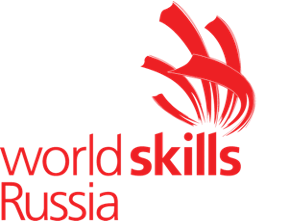 Согласовано________________
Менеджер компетенции: Карпова Т.Ю.Дата_______________


 Конкурсное задание 
КомпетенцияЭКСПЛУАТАЦИЯ БЕСПИЛОТНЫХ АВИАЦИОННЫХ СИСТЕМОсновная возрастная категория 16-22 год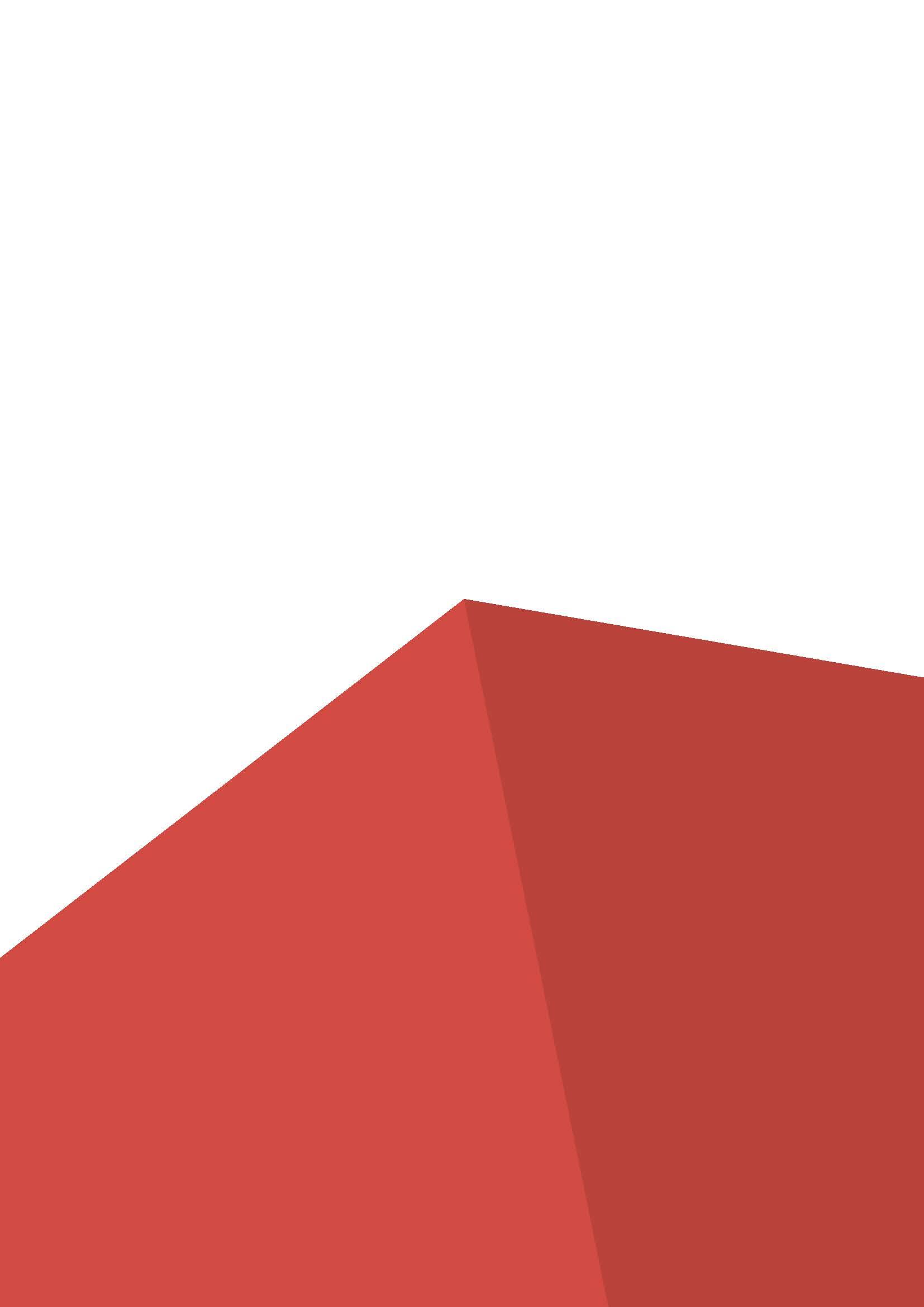 Конкурсное задание включает в себя следующие разделы:ВВЕДЕНИЕ.МОДУЛИ ЗАДАНИЯ И ВРЕМЯВВОД БАС В ЭКСПЛУАТАЦИЮОПИСАНИЕ ЗАДАНИЯ ПО МОДУЛЯМПРИЛОЖЕНИЯ
Эксперт и КОНКУРСАНТ обязаны ознакомиться с Конкурсным заданием ДО начала соревнований.ВВЕДЕНИЕ СОПУТСТВУЮЩИЕ ДОКУМЕНТЫ:Конкурсное Задание является частью общего пакета
Технической документации компетенции. В нём содержится только конкретная информация по выполнению задания.
 Документ «Конкурсное задание» необходимо использовать совместно со следующими документами:WSI, WSR -Регламентирующая документация чемпионата, интернет-ресурсы;Кодекс этики и норм поведения;WSSS — Спецификации стандартов WorldSkills;Конкурсная документация 2020 г;Техническое Описание компетенции.Инструкции к оборудованию с техническими характеристиками;Инструкция по Охране Труда и Технике Безопасности 
по компетенции, с учётом специфики каждой из возрастных групп; Форма участия Конкурсантов: Индивидуальный - 1 человек. Название профессиональной компетенции: 
«Эксплуатация Беспилотных Авиационных Систем»
1.4 Формат проведения – ОЧНЫЙ1.5 Конкурсант вправе завершить или сдать модуль раньше отведенного времени.1.6 При поломке конкурсного оборудования конкурсант производит починку в основное конкурсное время самостоятельно. 1.7 Штрафные санкции. В случае нарушений Конкурсантом регламента Чемпионата и правил компетенции, зафиксированных в ТО и ТБ, Конкурсант может быть отстранен от выполнения модуля. При этом, набранные за данный модуль баллы обнуляются. При грубых нарушениях (таких, как вмешательство третьих лиц в самостоятельное выполнение конкурсантом задания или попытка воспользоваться чьей-то помощью и др. обозначенных в ТО, а также нарушение Кодекса этики) конкурсант будет дисквалифицирован.МОДУЛИ КОНКУРСНОГО ЗАДАНИЯ И ВРЕМЯВВОД БАС В ЭКСПЛУАТАЦИЮ
Перед включением питания аппарат должен соответствовать 
нормам безопасности и иметь сертификат соответствия.
К полётам в любой части (модуле) Конкурсного задания допускаются БПЛА:Полностью исправные.Все элементы конструкции надёжно закреплены.Изоляция проводов и целостность конструкции не нарушены.Аппараты с допустимым зарядом АКБ.Попадание какой-либо части БАС в зону вращения пропеллеров исключено. Для получения разрешения на взлёт БАС, в аппаратную часть которого вносились изменения в процессе выполнения конкурсного задания, 
участнику необходимо провести:Предполётную подготовку с занесением произведённых действий в предполётную ведомость.Заверить предполётную ведомость подписью эксперта.
ОПИСАНИЕ ЗАДАНИЯ ПО МОДУЛЯМ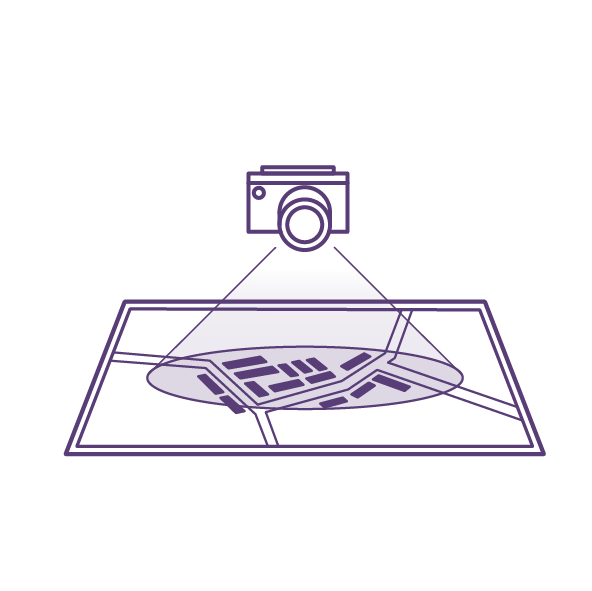 Модуль А МОНИТОРИНГОписание миссии:На полетной зоне представлено 10 изображений, наглядно демонстрирующих чрезвычайные ситуации.
Необходимо совершить мониторинг указанных зон и описать в таблице в какой зоне произошла какая чрезвычайная ситуация. 
Коптер осуществляет мониторинг в автоматическом режиме. 
В процессе мониторинга ведётся видеотрансляция с камеры коптера на компьютер участника. Задание на выполнение миссии1. Составить представление на полет, создать программу для автономного мониторинга, схему-план полета и провести регистрацию БПЛА. 1. Выполнить мониторинг территории
2. Распознать чрезвычайные ситуации, наблюдаемые с указанных координат: 
1. (0.22, 0.5)2. (0.22, 2.5)3. (0.22, 4.5)4. (0.22, 5.5)5. (1.96, 6.5)6. (3.7, 7.5)7. (3.7, 6.5)8. (3.7, 2.5)9. (3.7, 0.5)10.(1.96,0.5)
3. Сформировать отчет по распознанным чрезвычайным ситуациямОтчет включает в себя:Фотографии заданных объектов крупным планом 
(способ сохранения фотографий конкурсант определяет самостоятельно);Изображение должно быть горизонтально ориентированно 
(не перевернуто) количество изображений должно быть равно количеству заданных для облета точек;Описание ЧП;Общее видео всего полета.*Отчет (файл в формате .pdf), содержащий описание в форме таблицы.Ход выполнения модуля:Конкурсант заполняет разрешительную документацию на полет (файл в формате .doc) и заявку на регистрацию коптера (пример в приложении). Сохраняет файлы в соответствующею папку на рабочем столе.Конкурсант пишет программу для автономного мониторинга и проводит тестовые полеты на полигоне. Тестовые полеты проходят в порядке живой очереди. На одну попытку отводится не более 5 минут. Коптер выполняет полетное задание на полигоне, при этом видео с камеры коптера транслируется на экране конкурсанта. 
Необходимо произвести запись видео трансляции для дальнейшей обработки. Видео будет транслироваться с камеры Raspberry Pi. Конкурсант производит обработку данных с камеры.Конкурсант формирует отчет.Конкурсант загружает отчет в соответствующую папку на рабочем столе.Приложения к Модулю А «Мониторинг»Начальник Главного центра ЕС ОрВД - ГЭНачальник Зонального центра ЕС ОрВД - Зам ГЭ.12.12.2020 18:00Начальнику Главного ЕС ОрВД Карповой Т.Ю. от Иванова Ивана Ивановича.моб. тел: 8(495)000-00-00e-mail: ...@yandex.ruПРЕДСТАВЛЕНИЕна установление временного режимав районе ответственности Московского ЗЦ ЕС ОрВДС целью обеспечения безопасного использования воздушного пространства при выполнении полётов БВС (квадрокоптер Клевер-4WS, взлетная масса 2 кг; самолет) прошу Вас установить временный режим использования воздушного пространства Москворечье-Сабуровоа) дата мероприятия:	основные дни: 11.09.2020, 12.09.2020	резервные дни 13.09.2020б) границы района:	радиус 100 метров с центром в точке 00°00'00" 000°00.00', диапазон высот 119 - 219 метров (AMSL).в) время начала и окончания мероприятия (UTC):  	09:00 - 10:30г) запретные зоны и ограничения в районе, в котором планируется установление местного режима: 	отсутствуют.д) воздушные суда, на которые режим не распространяется:	- БВС квадрокоптер Клевер-4 WS взлетная масса 2 кг, рег. № номер стола участникае) порядок управления полётами БПЛА, участвующими в мероприятии:	Внешний пилот: Иванов Иван Иванович.ж) руководитель мероприятия:	Иванов Иван Ивановичз) представление разработал:	Иванов Иван ИвановичПолеты проводятся в тестовых целях.Приложение:	- план полетаС уважением,                  Иванов Иван Иванович. Модуль В 
Программирование автономного полета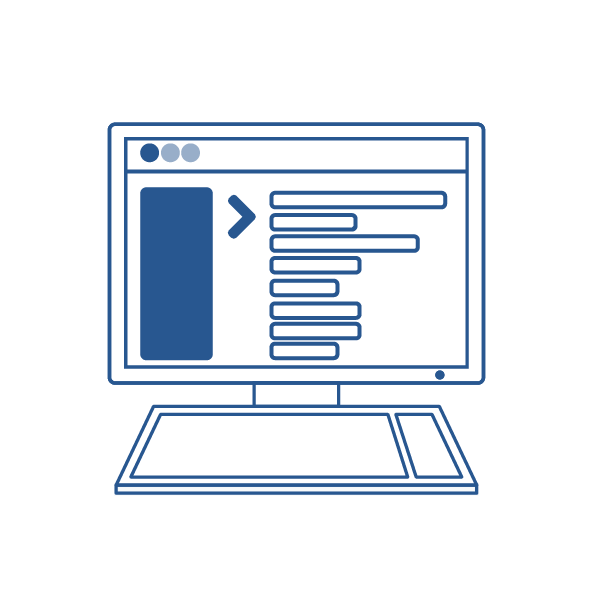 Ход выполнения модуля:Технический эксперт предоставляет конкурсанту мир для Gazebo, соответствующий полигону. Конкурсант производит необходимые дополнительные настройки симулятора. Конкурсант пишет программу автономного полета для выполнения миссии в соответствии с ТЗ и проводит ее отладку в Gazebo.Конкурсант вправе сделать тестовый вылет на полигоне в порядке живой очереди.Конкурсанты допускаются к полетам только после демонстрации рабочего кода в симуляторе.Конкурсант до окончания времени, отведенного на написание кода выполняет зачетную попытку в порядке живой очереди.Дополнительные условия:Использование собственных носителей информации, заготовленных записей или шаблонов программ запрещено.Код автономного полета пишется на языке Python с использованием инструментов ROS.ПРИМЕР ТЕХНИЧЕСКОГО ЗАДАНИЯ НА ВЫПОЛНЕНИЕ МИССИИ	Дрон прилетел на зарядную станцию, но она оказалась занята. 
Тип зарядной станции становится известен в момент распознавания первой станции (цветовой метки). В QR коде, расположенном рядом с зарядной станцией, хранится информация о близлежащих зарядных станциях, но нет информации о типе зарядки (контактная, бесконтактная, смена аккумулятора – определяется цветом метки).
 Необходимо облететь все станции, выбрать подходящую, записать ее цвет и приземлиться на нее, мигая красным цветом (записать цвет в текстовый файл).По итогу полета необходимо сформировать отчет в формате: Color HSV (или RGB): 180 255 255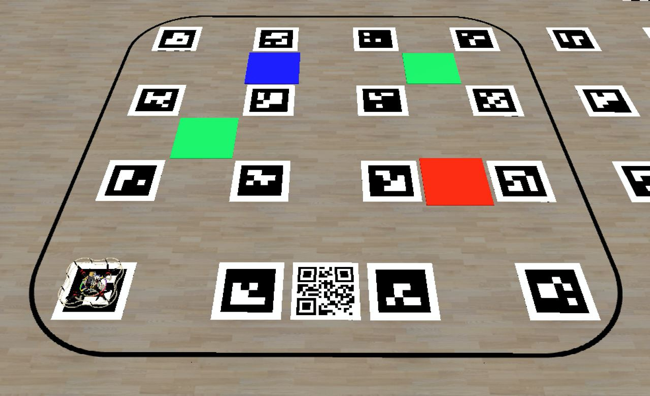 QR: x y x y x yPoint1: 180 255 255Point2: 180 255 255Point3: 180 255 255Answer: Point1 Формат QR – кода: x y x y x y (0.4 1.4 0.6 1.2 0.8 2.0) Координата QR – кода: (0.0 1.5)Координата первой цветовой метки: (0.0 0.5) Навигация осуществляется по карте ArUco-маркеров.*Расположение цветных маркеров, QR - кодов и ArUco-маркеров на полигоне может меняться. 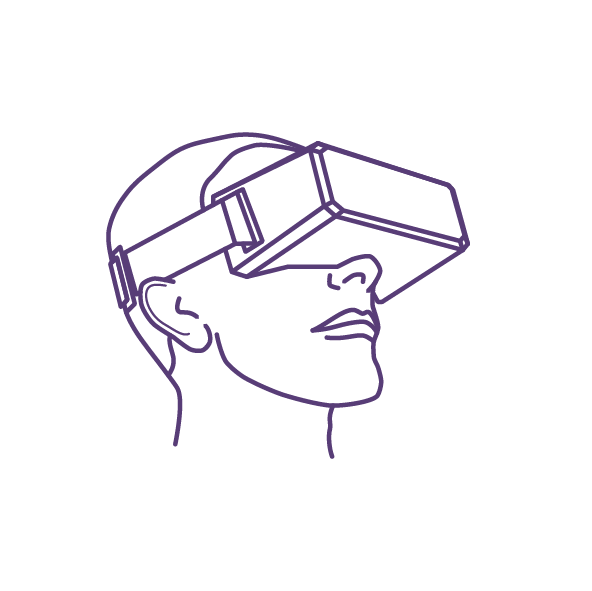 Модуль С 
FPV пилотирование
Дополнительные условия при выполнении полётов:  Конкурсанты могут находиться только в специально обозначенных для пилота зонах;Во время выполнения модуля конкурсант может производить тестовые полеты, которые проходят в рамках живой очереди.
Приоритет имеют те конкурсанты, которые еще не совершали тестовых полетов;Занять очередь на тестовые полеты можно не позднее, чем за 15 минут до окончания времени тестовых полетов;Максимальное время одной тестовой попытки – 3 минуты.
 Количество тестовых попыток не ограничено в рамках отведенного на тестовые полеты времени;  Время на устранение поломок, полученных в результате модуля, включено во время выполнения модуля; Предполетная подготовка 1 минута;Время прохождения трассы 3 мин. С момента запуска двигателей;Время окончания прохождения трассы считается по полной остановке вращения моторов.Если конкурсант не справляется с установкой и настройкой fpv-оборудования за отведённое в КЗ время. 
полёты производятся на резервном коптере, находящемся на станции технического эксперта. В этом случае Конкурсант убеждается в работоспособности коптера (получение сигнала на видеошлем, арм коптера) и приступает к зачётной попытке без проведения тестовых полётов. Время конкурсанта не останавливаетсяВремя на тестовые полёты не предоставляетсяБаллы за установку и настройку оборудования не начисляются.Трасса /полоса препятствий: Трасса - совокупность 10 элементов в правильной последовательности. Время прохождения трассы составляет 3 мин. Если один элемент трассы пройден неверно, участник имеет право вернуться и пройти элемент повторно. Пример трассы приведен ниже.Модуль D
Диагностика и ремонт БПЛА (мультикоптера)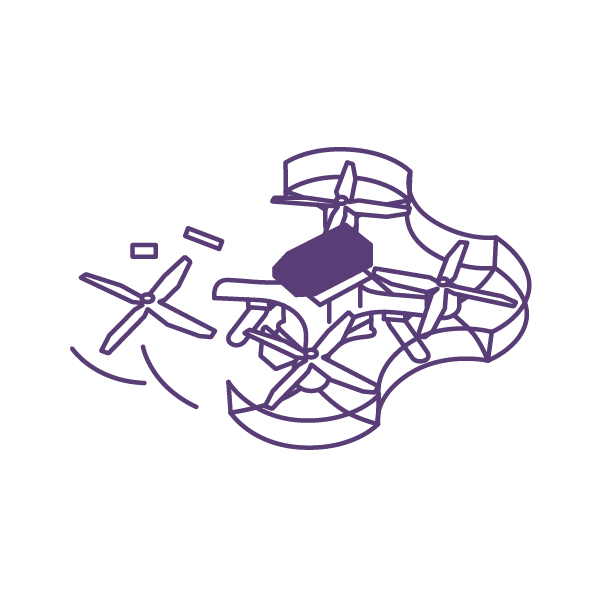 Оборудование, необходимое для выполнения задания:Учебный набор квадрокоптера по компетенции «Эксплуатация беспилотных авиационных систем» "СОЕХ Клевер 4 WorldSkills Russia".
Программное обеспечение – QgroundControl

Секретная часть задания: Определяется главным экспертомПеречень вносимых неисправностей.Суммарное количество дефектов и неисправностей.
Условия выполнения модуля:Во все аппараты вносятся одинаковые неисправности - по эталонной ведомости с секретным перечнем вносимых неисправностей.Эксперты предварительно должны убедиться в отсутствии в конструкции других неисправностей, кроме внесённых.Внесение неисправностей производится главным и техническим экспертом.Конкурсант заносит обнаруженные дефекты и неисправности 
в Дефектную ведомость мультикоптера в соответствии с профессиональной терминологией. [Приложение D2].Дефектная ведомость заполняется в электронном варианте.Обозначение элементов приведено в [Приложение D 2]. Неисправность не будет считаться устранённой при наличии 
в паяном соединении не пропаянных или закороченных участков.Ожидаемый результат выполнения модуля:Конкурсант продемонстрировал работоспособность отремонтированного аппарата.Конкурсант сдал заполненную дефектную ведомость со списком выявленных неисправностей. Конкурсант совершил контрольное зависание и пролет по трассе.
Точки «СТОП» (на усмотрение региональной площадки)Аккумуляторные батареи (АКБ) недоступны на рабочих местах до запуска модуля (до демонстрации отсутствия короткого замыкания)АКБ выдает Тех.эксперт по запросу КонкурсантаДо первоначального подключения АКБ (активация Точки СТОП) Конкурсант должен продемонстрировать Экспертам отсутствие короткого замыкания в электрических и управляющих цепях (на PDB) Экспертам. Конкурсанты завершают работу над конкурсным заданием по сигналу Эксперта, ответственного за хронометраж. Система штрафов в рамках модуля D:К снижению баллов за заполнение дефектной ведомости и пояснительной записке ведёт:-некорректно выстроенная фраза, не позволяющая понять суть изложенного;использование словосочетаний, не относящихся к профессиональной терминологии. Подробно «Система штрафов и санкций» см. в ТО компетенции.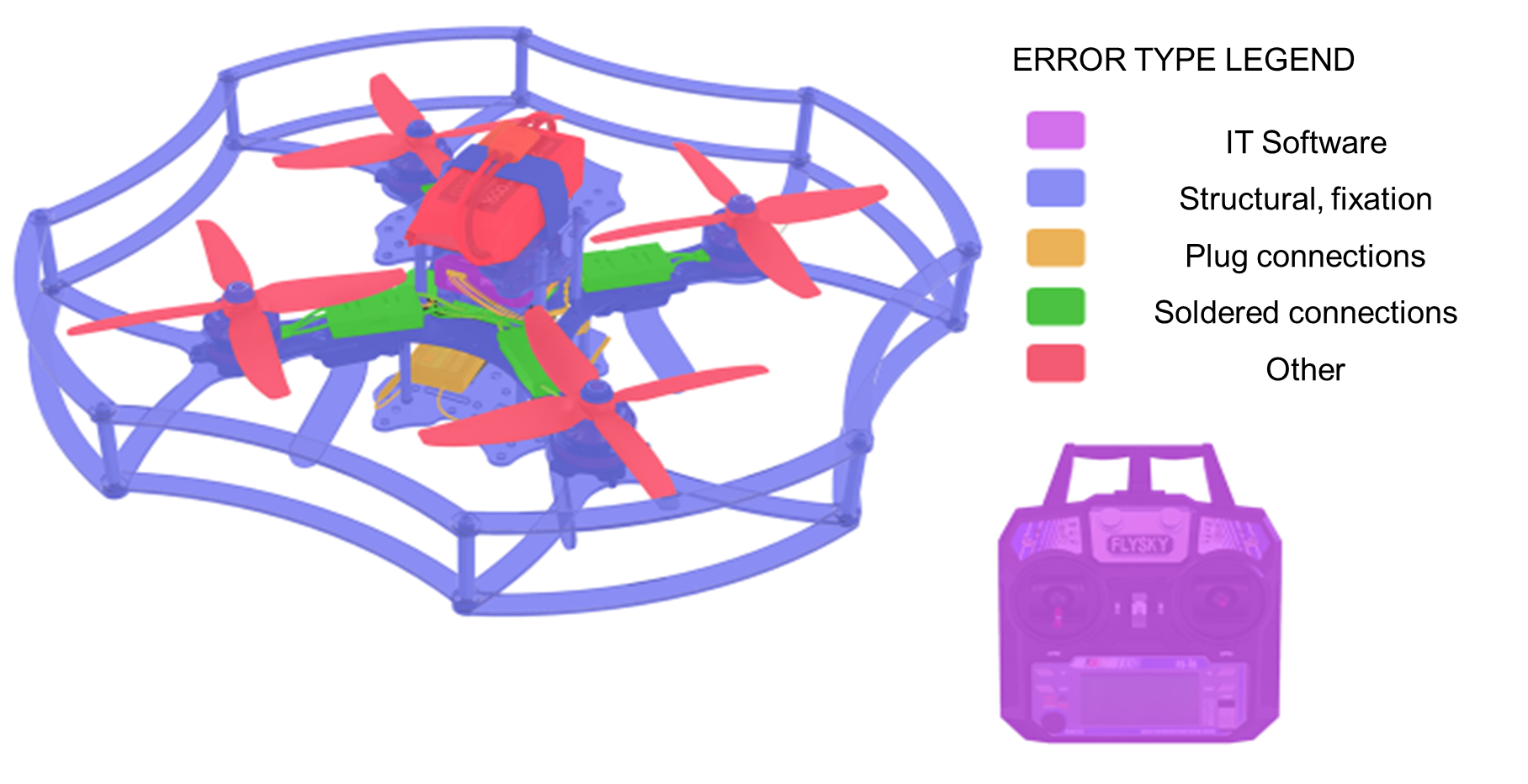 Модуль E
 Моделирование узла коптера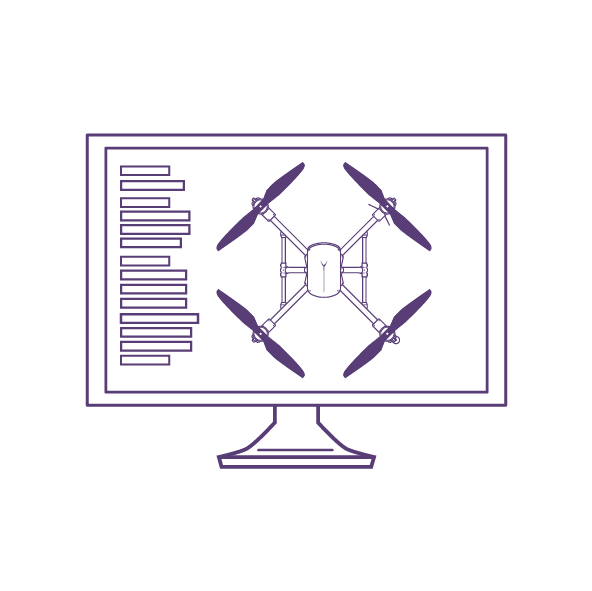 СЕКРЕТНАЯ ЧАСТЬ ЗАДАНИЯ (ПРИМЕР)  Смоделировать устройство для дозированного внесения семян, совместимое с конструктором программируемого квадрокоптера СОЕХ Клевер 4 WorldSkills Russia, работающее с помощью сервопривода и платы Ардуино с использованием световой индикации.    В рамках модуля конкурсанту необходимо:Используя ПО, убедиться в возможности изготовления разработанного узла
с помощью предоставленного оборудования и комплекта расходных материалов в отведенное на осуществление печати время (3 часа);Исходя из ТЗ, определить перечень оборудования, необходимого для разработки и изготовления узла;Построить редактируемую компьютерную модель пригодную для последующего производства.Проверить смоделированный узел на возможность печати 
с помощью специализированного ПО (сделать слайсинг модели).
 Дополнительные условия выполнения модуля:Во время проверки оборудования в С-1 конкурсанту тестирует печать на 3D принтере, на котором будет производиться изготовление (не более 30 минут).
В первые 30 минут модуля конкурсант вправе произвести тестовую печать на 3D принтере, на котором будет производиться изготовление (не более 30 минут). Изготовленный образец конкурсант получит за 40 минут до окончания модуля. Конкурсант может отдать на тестовую печать STL (несколько деталей) или файл с параметрами печати в формате .plgx, но общее время печати не более 30 минут на одного Конкурсанта.Технические характеристики построенной полигональной модели:Построенная конкурсантом компьютерная модель должна быть:-трехмерной, полностью объединенной и редактируемой,-элементы модели должны быть сопряжены между собой;Модель должна допускать возможность последующей работы,
с целью определения ее параметров и внесения изменений;Модель может быть выполнена в формате сборки (состоять из нескольких деталей). Количество деталей в конечной сборке (не более 5)Единицы измерения: линейные - мм, угловые - градусыОриентировочное время печати (не более 3 часов) при заполнении 
не менее 30%, толщине слоя не менее 0,2 мм, 45 мм/сек;Толщина стенки детали не менее 1 мм;Габариты размещенных для печати деталей не более 200х200х200;Габаритные блоки выданных элементов (светодиод, ардуино, сервопривод) синего цвета; Детализированное отображение выданных элементов, в соответствии с их реальными размерами;Предусмотрено винтовое соединение сервопривода к модели узлаТекстура узла (визуализация);Предусмотрено посадочное место для крепления узла к раме коптера;Наличие отверстия для крепления световой индикации.Оцениванию подлежитНаличие визуализации;Функциональность модели; Эстетика и эргономика;Демонстрация места сопряжения моделируемой детали с узлом коптера (не жесткая привязка деталей в сборке);Место крепления узла в соответствии с ТЗ.
Оформление чертежа разработанного узла указание габаритных размеров разработанного узла, монтажных отверстий сопрягаемых деталей разработанного узла,заполнение основной надписи. Материал должен быть указан реальный!размещение видов,общая читаемость чертежа, наличие изометриина чертежах указан масштабный размер;Ожидаемый результат выполнения модуля:Модуль F 
 Изготовление узла коптера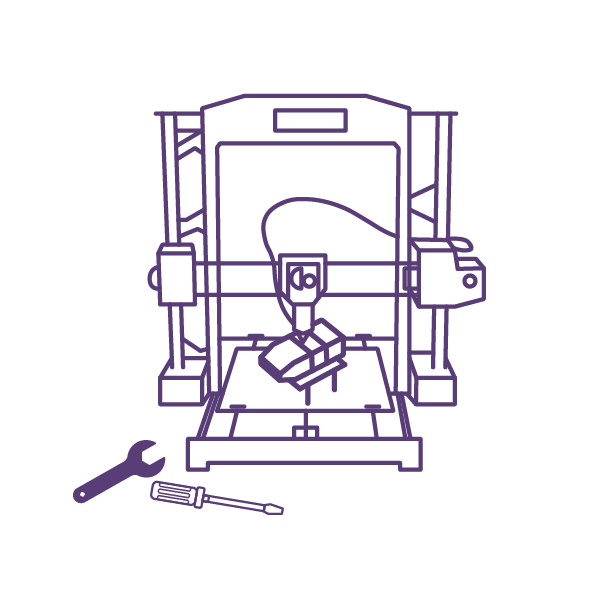 
Технология выполнения: 3D печать, фрезеровка, лазерная резка.

Дополнительные условия выполнения модуля:Устройство разработано в рамках модуля «Моделирование узла коптера».В рамках модуля «Изготовление» требуется финишная обработка, сборка и монтаж устройства на коптер.Если в задании присутствует сборка узла из нескольких электронных компонентов, то предоставляется примерная рабочая схема сборки.Время печати / фрезеровки/ резки/ 
в тайминг выполнения задания не входит.Процесс изготовления деталей на 3D принтере осуществляется и контролируется техническим (технологическим) экспертом. Ожидаемый результат выполнения модуля:Произведен контроль точности изготовления.Выполнена финишная обработка поверхностей изготовленных узлов.Собрана схема, устройство настроено и функционирует.Устройство установлено в изготовленный корпус узла.Узел установлен на квадрокоптер.Выполнено сопряжение узла с электрооборудованием квадрокоптера.Работоспособность узла в сборе продемонстрирована экспертам.Произведены испытания узла в режиме реального полёта.3D модель узла, поданная участником, совпадает с изготовленным устройством. Иначе баллы за моделирование не начисляются.Вся отчетная документация, схемы и чертежи подготовлены.
 чек-листы подписаны и сданы Ответственному эксперту по окончании модуля.Модуль G  
Эксплуатация полезной нагрузки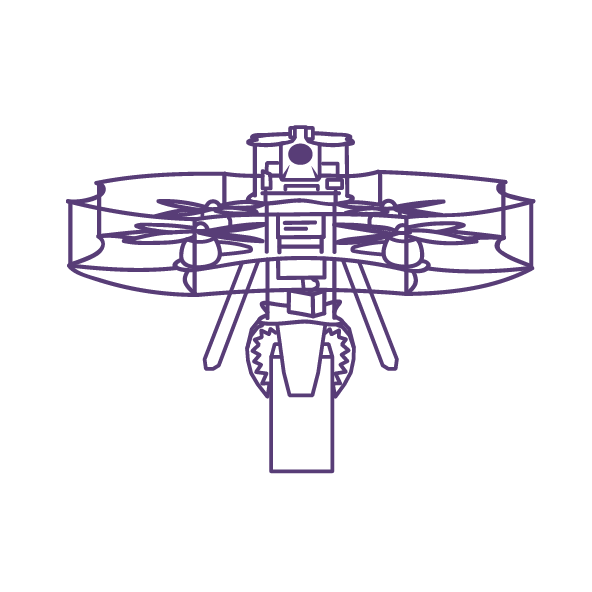 
Секретная часть задания: Трасса, препятствия и характер груза.Вариант захвата грузов механический
 Дополнительные условия выполнения модуля:Установка и работоспособность захватывающего устройства, в том числе световой индикации, должна быть продемонстрирована экспертам до начала зачетных попыток. После баллы за установку и настройку начисляться не будут.Время предполетной подготовки перед попыткой - 2 мин 
(разрешены полеты по трассе с прохождением элементов и захватом грузов).Во время зачетной попытки o Участник может войти в зону полета, чтобы починить коптерo Участник не может касаться мячей рукамиЕсли мяч падает на землю в полете, участник может схватить мяч захватом и выгрузить прямо в коробку, не проходя через препятствие. Баллы за прохождение через элемент (препятствие) не присуждаются.
Полетное задание может включать в себя: Взлет.Захват груза.Перемещение груза через соответствующие по цвету элементы трассы.Задачи по переносу грузаДоставить груз в зону разгрузки, пролетая через препятствияОшибки при выполнении доставки, подлежащие штрафуКасание пола, сетки, элементов трассы. 
(Грузоприёмник может быть затронут)Посадка в указанное место с без груза.
Ожидаемый результат выполнения модуля:На БПЛА установлено все необходимое оборудование. Работа системы полезной нагрузки / захвата явно отображается световой индикацией.Выполнены задачи по переносу / перемещению объектов на полигоне 
(БПЛА произвел захват 9 грузов, пролетел с ними через указанные препятствия и доставил в зону выгрузки за кратчайшее время).Пример полигона с описанием миссии:Необходимо произвести захват 9 грузов, пролет с каждым грузом через    препятствия, цвета которых совпадают с цветом груза
Если конкурсант не справляется с установкой и настройкой захвата за отведённое в КЗ время - а) Полёты производятся на резервном коптере, находящемся на станции технического эксперта. В этом случае Конкурсанта убеждается в работоспособности коптера (получение сигнала на видеошлем, арм коптера) и приступает к зачётной попытке без проведения тестовых полётов.Время конкурсанта не останавливаетсяВремя на тестовые полёты не предоставляетсяБаллы за установку и настройку оборудования не начисляютсяПРИЛОЖЕНИЯ к КЗ 20-21Приложение 1Лист предполетной подготовки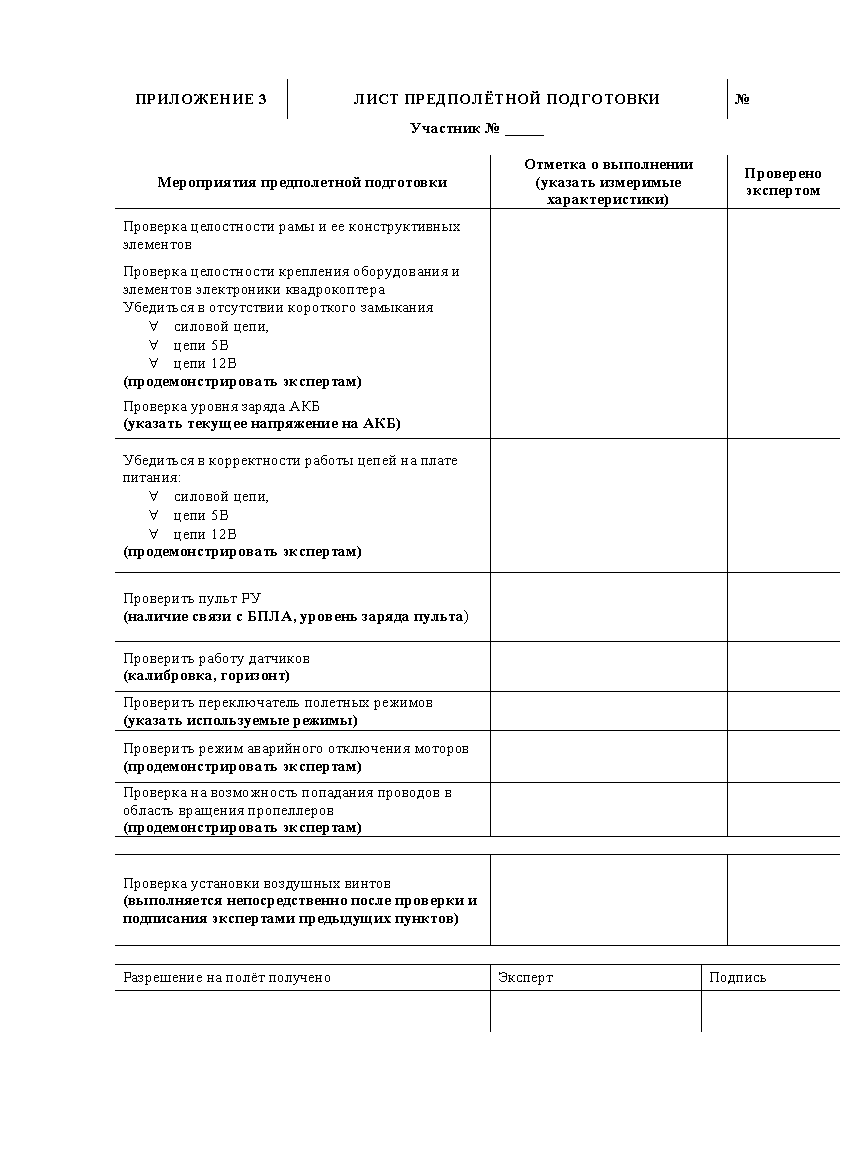 Приложение 2Дефектная ведомость участникаПриложение 7Количество часов на выполнение заданияКоличество модулейКоличество конкурсных дней17 часов8 модулей3 дняОбщие правила и ограниченияОбщие правила и ограниченияОбщие правила и ограниченияРазрешенные действияЗапрещенные действияШтраф Использовать встроенную справочную информацию используемых программИспользовать сторонние Интернет-ресурсы, не указанные в КЗ. Проносить на площадку «умные» часы и фитнес браслеты, наушники, микронаушникиЗа нарушение д правила баллы, набранные конкурсантом за модуль, обнуляются.Использование программ:Putty\Notepad ++\Visual Studio Code\Текстовый редактор -Word или инойGazebo (и все предустановленные в симуляторе программы)Google Chrome\ QGroundControlWebex\ Zoom\ ColorManiaWindows media player\ Paint\ Таймер https://soft.mydiv.net/win/download-Taimer-sekundomer.htmlИспользование собственных носителей информации, заметок и инструкций в любом виде. Вход в мессенджеры, облачные хранилища, почту, форумы и соц. сети.
При ошибочном переходе по ссылке, она должна быть закрыта в течение 5 секунд)За нарушение данного правила баллы, набранные конкурсантом за модуль, обнуляются.Самостоятельное выполнение конкурсного задания.Поднятие карточек «Требуется помощь технического эксперта», «Требуется медицинская помощь», «Есть вопрос» - для коммуникации с экспертами Помощь третьих лиц, вербальное и невербальное общение во время модуля с целью получения преимуществ при выполнении конкурсного задания, В порядке, предусмотренном регламентом ТО компетенцииИспользовать инструкции от Skill Management Team Самостоятельные действия без уведомления ГЭ, покидание рабочего (кроме случаев ЧП)Штраф, согласно ТО.Делать пометки в файлах КЗ, которые получают конкурсантыРазмещение на ноутбуке конкурсанта и использование в конкурсе домашних программ-заготовок, готовых кодов.Баллы, набранные участником за программирование полёта, обнуляются.№МодульОписание заданияВремяБаллыАМониторингПодготовка полетной миссии2 часа16АМониторингЗаполнение разрешительной документации
Регистрация БПЛА2 часа16АМониторингУдаленный мониторинг территории объектов2 часа16АМониторингОбработка отснятого материала. Подготовка и загрузка отчета2 часа16B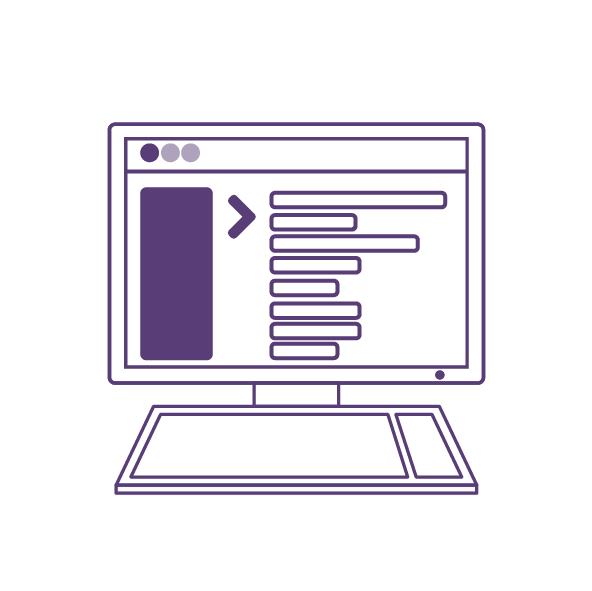 Программирование автономного полетаНастройка симулятора Gazebo4 часа22BПрограммирование автономного полетаНаписание программы, отладка в Gazebo, отладка на полигоне 4 часа22BПрограммирование автономного полетаВыполнение зачетного автономного полета по миссии (распознавание объектов на полигоне, работа с датчиками, модулем захвата). 4 часа22BПрограммирование автономного полетаПодготовка и загрузка отчета4 часа22BПрограммирование автономного полетаВнесение изменений в конструкцию коптера, установка дополнительного оборудования.4 часа22BПрограммирование автономного полетаПролет через контрольные точки4 часа22CFPV пилотирование Установка и настройка видеокамеры и видеопередатчика. 
Калибровка аппаратуры управления, настройка угла наклона камеры, полетного режима1 час12CFPV пилотирование Тестовый полет. 
Прохождение трассы в режиме FPV
на точность и скорость  1 час12CFPV пилотирование Демонтаж видеокамеры и видеопередатчика, сборка коптера в стандартный вид1 час12DДиагностика
 и ремонт БПЛАОбнаружение и устранение неисправностей.
Заполнение дефектной ведомости2 часа13DДиагностика
 и ремонт БПЛАНастройка полетного контроллера
Предполётная подготовка БПЛА2 часа13DДиагностика
 и ремонт БПЛАПолет по трассе в режиме 
визуального пилотирования2 часа13DДиагностика
 и ремонт БПЛАДемонтаж оборудования, сборка коптера в стандартный вид2 часа13EМоделирование узла коптераМоделирование отдельных деталей и узлов квадрокоптера, крепежей и элементов полезной нагрузки 3 часа10EМоделирование узла коптераПодготовка моделей к изготовлению3 часа10FИзготовление узла коптераИзготовление узла, финишная обработка2 часа9FИзготовление узла коптераСборка, настройка узла коптера2 часа9FИзготовление узла коптераДемонстрация и тестовые испытания узла2 часа9GЭксплуатация полезной нагрузкиВнесение изменения в конструкцию коптера, установка внешней полезной нагрузки2 часа11GЭксплуатация полезной нагрузкиНастройка внешней полезной нагрузки 
Тестовый полет)2 часа11GЭксплуатация полезной нагрузкиВыполнение задач с полезной нагрузкой (захват и перенос груза / доставка / перемещение объектов)2 часа117 модулей7 модулей3 конкурсных дня16 часов93Балла!!! ЗАПРЕЩАЕТСЯ: 
Подключение питания к БАС с установленными пропеллерами
 вне полётной зоны!Соблюдение техники безопасности на рабочем месте и при полетах, 
 охрана труда и порядок на рабочем месте 
оцениваются на протяжении всего соревнования№ЗАДАНИЕВремяОценка1Оформить заявку в Федеральное агентство воздушного транспорта о постановке на учет беспилотного летательного аппарата 15 минИзмеримая2 Оформить разрешительную документацию, согласно техническому заданию на установление временного режима.15 минИзмеримая3Сохранить разрешительную документацию в соответствующую папку на рабочем столе5 минИзмеримая4Написать программы для мониторинга территории по указанным координатам.30 минИзмеримая5Выполнение полетной миссии (на полет не более 5 минут).
Взлететь со взлетно-посадочной площадки, облететь указанную в ТЗ территорию, обнаружить и отснять объекты5 минИзмеримая6 Загрузить отснятый материал на ПК10 минИзмеримая7 Обработать и составить анализ полученных данных на ПК30 минИзмеримая8Сформированный отчет по результатам выполнения задания сохранить в соответствующую папку на рабочем столе (отчет)10 минИзмеримаяОбщее время выполнения модуляОбщее время выполнения модуля2 часа2 часаПрименяемое оборудование и ПОПрименяемое оборудование и ПО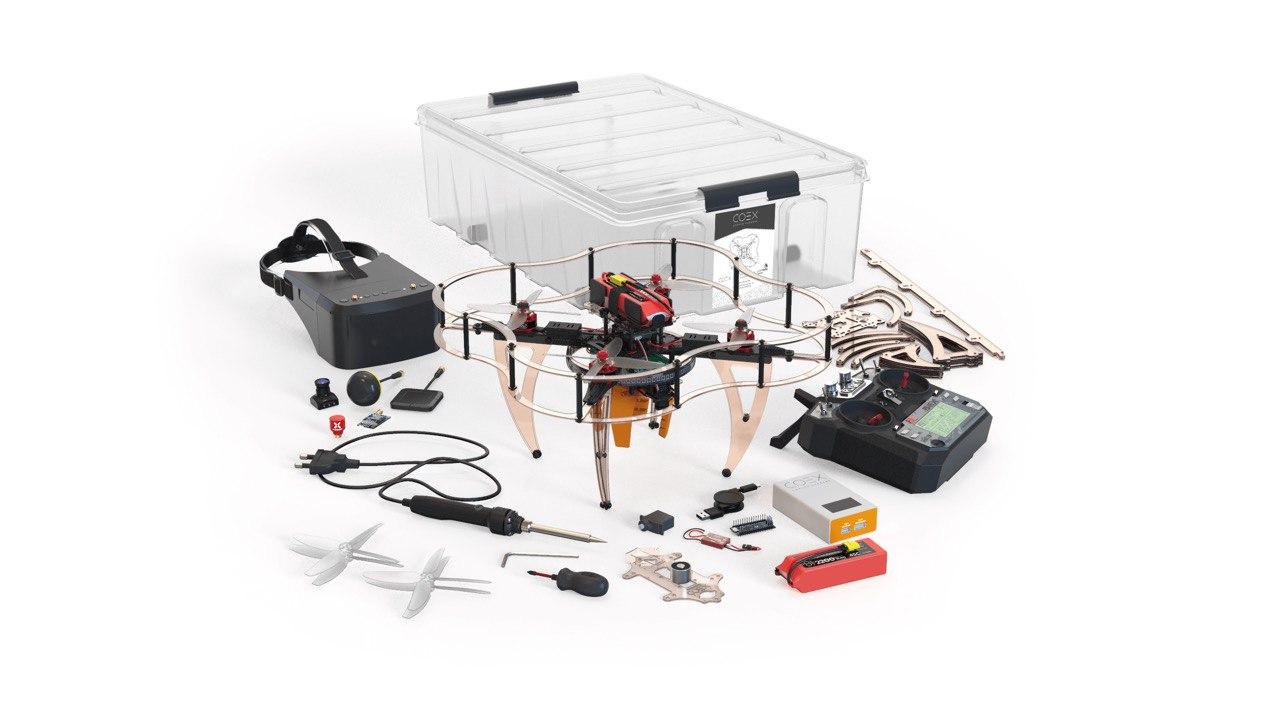 Учебный набор квадрокоптера по компетенции «Эксплуатация БАС» "СОЕХ Клевер 4 WorldSkills Russia"Квадрокоптер с тепловизором для мониторинга "COEX Пеликан Mini"(на выбор региона)Тулбокс участника, согласно ТО компетенцииПрограммное обеспечение - QgroundControl, Arduino IDE, Windows Media Player, Paint.№ зоныОписание ЧПФото№п.п.Перечень основныхданных и требованийСодержание основных данных и требованийк выполнению работ1Общие сведения о Заказчике Региональная площадка по компетенции «Эксплуатация беспилотных авиационных систем» (указать регион)Местоположение: адрес организации.2Описание места проведенияработ•Климат континентальный, возможны выпадение осадков-абсолютный минимум температуры воздуха - 30 гр. С (декабрь);-абсолютный максимум температуры воздуха + 36 гр. С (июнь-июль);•городская местность.3Данные о БПЛАТип: квадрокоптер (Клевер 4)Тип двигателей: бесколлеткорный, COEX 2306 2300KVСерийный номер: номер стола участникаМаксимальная взлетная масса: 836 грНаименование изготовителя: COEX4Установленный режимВременный. Номер временного режима: ВР-5085Объем выполняемых работКоординаты выполнения работ:55.616490, 37.71409055.614500, 37.71516055.613806, 37.71017455.620454, 37.704310Высоты выполнения работ:AGL от 0 до 200 мРадиус зоны мониторинга:100м6Сроки выполнения работСроки чемпионатаИсточники для инициализации данных полетаhttps://fpln.ru/ - для определения зоны полет https://favt.ru/ https://yandex.ru/maps/2/saint-petersburg/?ll=30.315635%2C59.938951&z=11 - для создания схемы-плана полета (пример выслан)https://votetovid.ru/#49.994,93.999,6z,trb - онлайн карта высот (для определения AMSL)   №ЗаданиеВремяОценкаПодмодуль F-1Подмодуль F-1Подмодуль F-1Подмодуль F-11Установка на БПЛА оборудование, необходимое для автономного полета, Установка камеры и RaspberryPi, дополнительного оборудования60 минИзмеримая2Настройка оборудования (необходимо продемонстрировать экспертам и получить подпись)60 минИзмеримаяПодмодуль F-2Подмодуль F-2Подмодуль F-2Подмодуль F-21Настройка симулятора Gazebo. Загрузка модели полигона в симулятор. Тестовые полеты в симуляторе. 
Полеты на полигоне не доступны.60 минИзмеримая2Программирование и отладка в симуляторе и на полигоне165 минИзмеримая3Зачетная попытка.15 минИзмеримая,
СудейскаяОбщее время выполнения модуля4 часа4 часаПрименяемое оборудование Применяемое оборудование Учебный набор квадрокоптера по компетенции «Эксплуатация БАС» "СОЕХ Клевер 4 WorldSkills Russia"Ноутбук с предустановленным симулятором GazeboДополнительные датчики, совместимые с RaspberryPi.Система навигации по Aruco-меткамПрименяемое ПОПрименяемое ПОПрименяемое ПО1)https://clover.coex.tech/ru/.(Допустимо использование любого раздела)2 https://pythonworld.ru/samouchitel-python3) https://clover.coex.tech/ru/nti2020_p4df2.html4)https://docs.opencv.org/master/d6/d00/tutorial_py_root.html5) https://www.ros.orgQgroundControl,Gazebo, ColorMania, Google Drive, Webex, Chrome, NotePad ++ПК конкурсантаМодуль Хронометраж полётовВремяОценка1Внесение изменения в конструкцию коптера; настройка видеокамеры и видеопередатчика;изменение угла наклона камеры; настройка Rate-ов.Внесение изменения в конструкцию коптера; настройка видеокамеры и видеопередатчика;изменение угла наклона камеры; настройка Rate-ов.30 минИзмеримая2Предполётная подготовка аппарата с использованием FPV-шлема Предполётная подготовка аппарата с использованием FPV-шлема 20 мин  Измеримая2    предполётный визуальный осмотр БПЛА    предполётный визуальный осмотр БПЛА20 мин  Измеримая2    проверка целостности узлов и надёжности креплений    проверка целостности узлов и надёжности креплений20 мин  Измеримая2    проверка системы видео передачи, настройка канала    проверка системы видео передачи, настройка канала20 мин  Измеримая3Прохождение трассы в FPV-шлеме - точность \ скоростьПрохождение трассы в FPV-шлеме - точность \ скорость10 мин  Измеримая4Оценка целостности БПЛА по завершении полётаОценка целостности БПЛА по завершении полёта-Судейская5Соблюдение правил ТБ и Охраны ТрудаСоблюдение правил ТБ и Охраны ТрудаПостояннооСудейскаяОбщее время выполнения модуляОбщее время выполнения модуляОбщее время выполнения модуля1 час1 часПрименяемое оборудованиеПрименяемое оборудованиеКонструктор СОЕХ Клевер 4 WorldSkills RussiaFPV шлем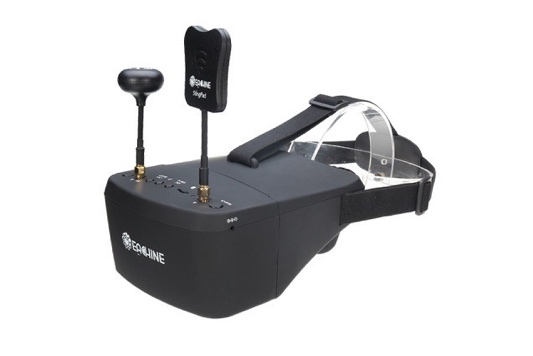 Аппаратура РУ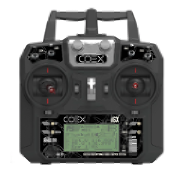  ПО -  Betaflight configurator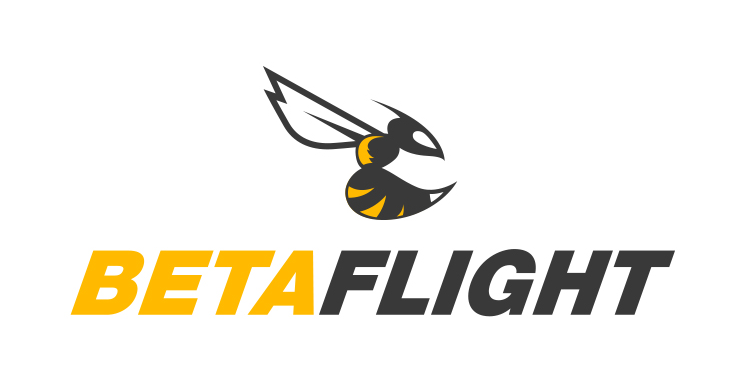 ПО - BlHeli configurator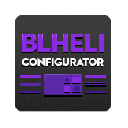 Схема маршрута с препятствиями:3D модель трассы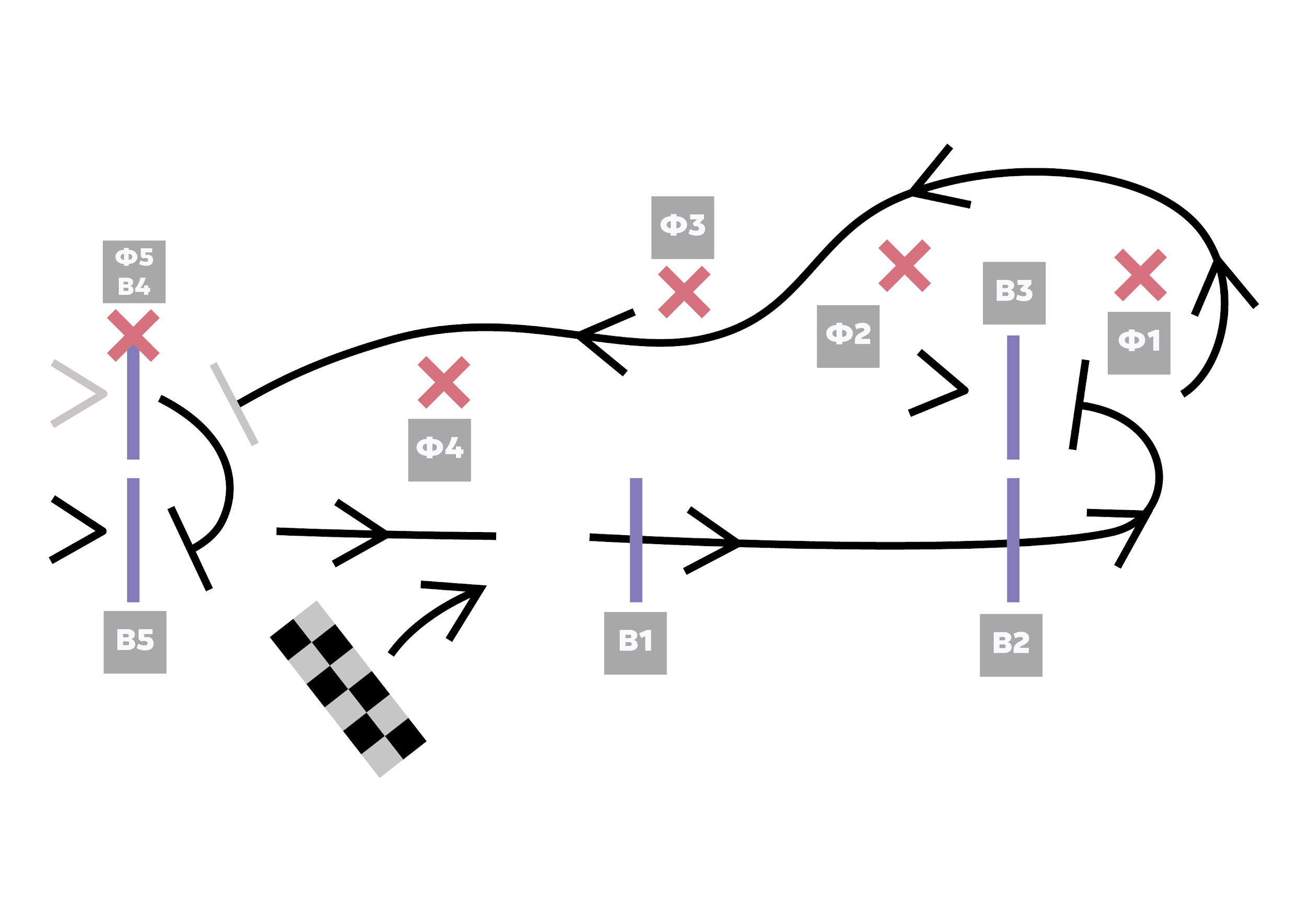 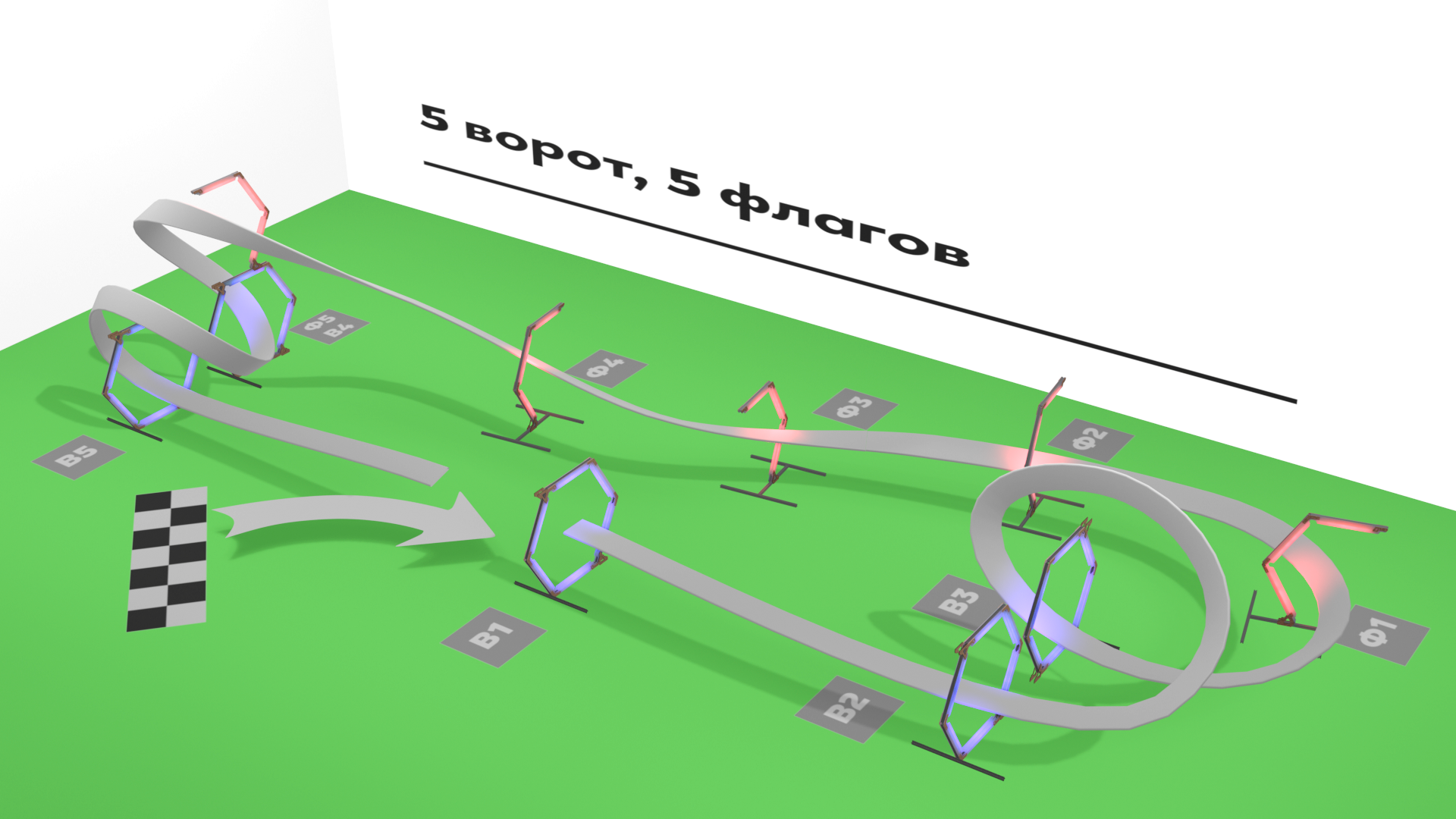   №ЗаданиеВремяОценка1Обнаружение и устранение неисправностей 80 минИзмеримая
Судейская1Занести обнаруженные неисправности в дефектную ведомость  80 минИзмеримая
Судейская1Устранить выявленные неисправности 80 минИзмеримая
Судейская1Устранить недостатки конструкции, 
привести коптер в рабочее состояние80 минИзмеримая
Судейская1Предполётная подготовка БПЛА 80 минИзмеримая
Судейская2Занести произведённые действия в Лист предполётной подготовки35 минИзмеримая
Судейская2Получить разрешение на взлёт35 минИзмеримая
Судейская2Провести тестовые взлёты и дальнейшую настройку коптера35 минИзмеримая
Судейская2Выполнить контрольный взлёт, набор высоты и зависание отремонтированного и настроенного мультикоптера.35 минИзмеримая
Судейская3Контрольный пролет по трассе в режиме визуального пилотирования5 минИзмеримаяОбщее время выполнения модуля2 часа2 часаМодуль DТАБЛИЦА НЕИСПРАВНОСТЕЙТАБЛИЦА НЕИСПРАВНОСТЕЙТАБЛИЦА НЕИСПРАВНОСТЕЙТАБЛИЦА НЕИСПРАВНОСТЕЙ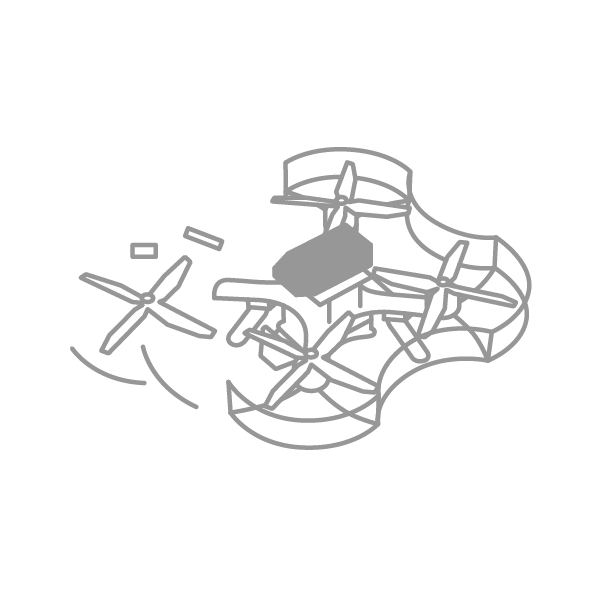 Критические неисправностиКритические неисправностиНекритичные дефектыНекритичные дефектыУслобозначениеПриводят к нежизнеспособности аппарата 
/потенциально опасныУсл. обозначениеВлияют на полётные характеристики и безопасность полётаТипK1Винтомоторной группы и ошибки установкиD1Ошибки сборки рамыАппаратныеK2Регуляторов и ошибки их подключенияD2Отсутствие (поломка) элементов защитыКонструктивныеK3Платы PDB и ошибки её подключенияD3Нарушение целостности элементов защитыПрограммныеK4Полётного контроллера и ошибки его подключенияD4Отсутствие части крепежных элементовНеисправность в системеK5Неправильное подключение аккумуляторной батареиD5Отсутствие необходимых дополнительных функций аппаратуры радиоуправленияКуда вносятсяK5Неправильное подключение аккумуляторной батареиD5Отсутствие необходимых дополнительных функций аппаратуры радиоуправленияКуда вносятсяК6Неисправности приёмника и ошибки его подключенияD6Ошибки установки комплектующих, влияющих на качество полетаБАСК6Неисправности приёмника и ошибки его подключенияD6Ошибки установки комплектующих, влияющих на качество полетаБАСК7Нарушение целостности рамыD7Ошибки подключения дополнительных датчиков и модулей, не влияющих на безопасность полётаПульт управленияК7Нарушение целостности рамыD7Ошибки подключения дополнительных датчиков и модулей, не влияющих на безопасность полётаПульт управленияK8ИныеD8ИныеАлгоритм и тайминг этапов выполнения заданияАлгоритм и тайминг этапов выполнения заданияАлгоритм и тайминг этапов выполнения заданияЭтапДействиеКомментарииПроверочный полет отремонтированного и настроенного коптера включает:Проверочный полет отремонтированного и настроенного коптера включает:Проверочный полет отремонтированного и настроенного коптера включает:Первый тестовый взлетЗаполнить ведомость предполётной подготовки.[Приложение D2]Первый тестовый взлетПолучить разрешение на взлёт[Приложение D2]Тестовые полетыВремя: 2 минКол-во попыток неограниченное, при наличии свободной полётной зоныЗачётный полёт Время: 2 мин1 попыткаОчередность полетов регулируется экспертамистарт с взлетной площадкиОчередность полетов регулируется экспертамиперелет в зону контрольного зависанияОчередность полетов регулируется экспертамиудержание позиции по координатам x,y,z в указанных экспертами пределах Конкурсант сообщает о готовностиОчередность полетов регулируется экспертамивремя удержания 
от 10 до 15 секУстойчивый набор высоты не менее 1 метраОчередность полетов регулируется экспертамисовершение посадки на посадочную площадкуПролёт по трассеВремя:2 мин
1 круг, 10 элементовЗа касание пола, сетки, элементов трассы начисляется штрафОбщее время полета 3 минвключая зависаниеВремя на устранение поломок, появившихся или обнаруженных во время выполнения зачетной попытки, входит в конкурсное время участника (время не останавливается).Время на устранение поломок, появившихся или обнаруженных во время выполнения зачетной попытки, входит в конкурсное время участника (время не останавливается).Время на устранение поломок, появившихся или обнаруженных во время выполнения зачетной попытки, входит в конкурсное время участника (время не останавливается).Завершение модуляПредполётная ведомость [Приложение D1]Завершение модуляДефектная ведомость [Приложение D2]Завершение модуляПокинуть рабочее местоСдать документы экспертамВремя завершения модуляОсуществить зачетный полет (1 попытка)Время завершения модуляКонкурсант завершает модуль по истечению обозначенного времени По таймеруВремя завершения модуляКонкурсант может завершить модуль раньше обозначенного времениПри завершении модуля менее 70 мин, Конкурсант получает дополнительные баллы.Дальнейшая настройка коптера для обеспечения стабильного полёта  Дальнейшая настройка коптера для обеспечения стабильного полёта  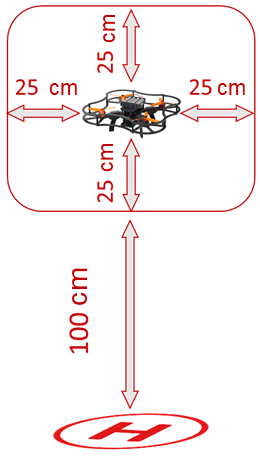 Зачетный полет, подъем и задержка в специально отведенной зоне в течение обозначенного времени с использованием отремонтированного и настроенного коптераЗачетный полет, подъем и задержка в специально отведенной зоне в течение обозначенного времени с использованием отремонтированного и настроенного коптера  №ЗаданиеВремяОценка1Разработка корректной схемы работы устройства и механизма 30 минИзмеримая
Судейская2Моделирование узла, подготовка чертежа и визуализации100 минИзмеримая3Подготовка файлов для 3D печати.
 Составление пояснительной записки.
Подготовка документации для сдачи экспертам.50 минИзмеримая4Печать тестового образца (остается у конкурсанта)Общее время выполнения модуля3 часа3 часаПрименяемое оборудование и ПОПрименяемое оборудование и ПОУчебный набор квадрокоптера по компетенции «Эксплуатация БАС» "СОЕХ Клевер 4 WorldSkills Russia"Компьютер (ноутбук)Набор инструментов измерительные инструменты.Программное обеспечение – 3D редактор на выбор конкурсанта#ДокументКомментарий1Исходный документ 3D моделиcompNassem1 - assemblycompNpart1 - detail 1compNpart2 - detail 23D модель разрабатываемой детали сохраняется в исходном формате.  
-Названия дополнительных частей разрешается сохранять в произвольном виде (servo, Arduino, camera, etc.)2Документы STLcompNassem1.STL; compNpart1.STL; compNpart2.STL3D модель разрабатываемой детали
 (и её отдельных элементов) в формате.stlСохранение отдельных частей детали в формате STL и полную сборку в одном документе. 3ВизуализацияcompNnodeRender.jpgРендер разрабатываемой детали или тонированная аксонометрическая проекция 4Чертеж Проектируемого Узла
(.pdf; .jpg ; .png) compNdrawing1.pdf

Чертёж должен отражать следующие аспекты:3 проекции:
(допускаются дополнительные проекции при условии, что они содержат важную и необходимую информацию для понимания)4Чертеж Проектируемого Узла
(.pdf; .jpg ; .png) compNdrawing1.pdf

Чертёж должен отражать следующие аспекты:Изометрическая проекция4Чертеж Проектируемого Узла
(.pdf; .jpg ; .png) compNdrawing1.pdf

Чертёж должен отражать следующие аспекты:Внесение данных в титульный блок чертежа 
(основную надпись)
Выполнил, Масштаб, Дата, Название узла, Материал, Компетенция)4Чертеж Проектируемого Узла
(.pdf; .jpg ; .png) compNdrawing1.pdf

Чертёж должен отражать следующие аспекты:Размеры4Чертеж Проектируемого Узла
(.pdf; .jpg ; .png) compNdrawing1.pdf

Чертёж должен отражать следующие аспекты:Отверстия для установки ответных частей 
включая рамку дрона или посадочную площадку (подиум)4Чертеж Проектируемого Узла
(.pdf; .jpg ; .png) compNdrawing1.pdf

Чертёж должен отражать следующие аспекты:Плоскость симметрии5Скриншот крепленияcompNscreenshotJoin.jpgСкриншот точки соединения разрабатываемой детали с дроном (.jpg; .png)6Схема узла, 
compNschematic.png (jpg)Схема узла (узлов) на которой показана работа механизмов 7Скриншот размещения частей (слайсинг) compNscreenshotSlice.jpgСкриншот схемы размещения частей 
с указанием времени печати (.jpg или .png) 8Пояснительная записка compNDescription
 (txt, docx, pptx)В свободной форме (не более 700 символов), информация о дополнительных функциональных возможностях разрабатываемого узла и его общее описание. Разрешено вставлять изображения, диаграммы и другие материалы, необходимые для наглядности и понимания. 9Инструкция по эксплуатации comp Instruction (txt, docx, pptx)В свободной форме (не более 700 символов), пошаговая инструкция по эксплуатации разработанного узла.
Разрешено вставлять изображения, диаграммы и другие материалы, необходимые для наглядности и понимания.10Документ для печатиcompNprint.plgxДокумент для печати позволяет изготовить детали в соответствии с настройками Конкурсанта.11Результаты своей работы конкурсант должен сохранить на рабочем столе:C:/Users/ИМЯ ПОЛЬЗОВАТЕЛЯ/Desktop/Конкурсант № (НОМЕР КОНКУРСАНТА) Фамилия И.О. /Модуль СРезультаты своей работы конкурсант должен сохранить на рабочем столе:C:/Users/ИМЯ ПОЛЬЗОВАТЕЛЯ/Desktop/Конкурсант № (НОМЕР КОНКУРСАНТА) Фамилия И.О. /Модуль С12Файл печатиcompNprint.plgxФайл печати позволяет изготовить разработанный узел строго по выставленным настройкам конкурсанта. Конкурсант Эксперт Вправе использовать любую программу слайсер для формирования gCode. (PolygonX)Сохранить на флешке файл, подготовленый конкурсантом к печати Подготовка STL файловОкончательно файл печати формируется Экспертом, ответственным за 3D печать, (на основе файла Конкурсанта)Продемонстрировать папку с файлами выполнения заданияЗафиксировать перечень файлов (принтскрин).
На принтскрине должно явно отображаться:Путь к папкеНазвания файловТип (формат) файловДата изменения файловПродемонстрировать папку с файлами выполнения заданияСохранить на флешку файлы и принтскрины КонкурсантаПо итогам модуля будет сформировано два комплекта изготовленных деталей: По итогам модуля будет сформировано два комплекта изготовленных деталей: Комплект А: использованы 
настройки печати КонкурсантаКомплект Б:
 использованы настройки печати ТехЭкспертаРазрешенные действияЗапрещенные действияШтраф Интернет разрешен только для
Autodesk FusionПользоваться интернет-ресурсами, кроме обозначенногоЗа нарушение - баллы, набранные конкурсантом 
за модуль, обнуляютсяКонкурсант может создавать на бумаге эскизы в конкурсное время, которые послужат основой для трехмерного моделирования компонентов или узлов.Запрещено использовать готовые эскизы или чертежи (на бумаге или в электронном виде), которые могут послужить основой для 3-х-мерного моделирования узловЗа нарушение - баллы, набранные конкурсантом 
за модуль, обнуляются  №ЗаданиеВремяОценка1Изготовление отдельных частей узлов коптера / крепежных деталей/грузоподъемных элементов. 
Финишная обработка поверхности40 минИзмеримая
Судейская2Сборка, монтаж, настройка узла коптера40 минИзмеримая3Установка узла на БПЛА. 
Изменить сборку коптера с помощью изготовленных частей, 
Довести до эксплуатационного уровня, настроить коптер;30 минИзмеримая4Демонстрация и тестовые испытания узла10 минИзмеримая
СудейскаяОбщее время выполнения модуля2 часа2 часаПрименяемое оборудование и ПОПрименяемое оборудование и ПО3D принтерУчебный набор квадрокоптера по компетенции «Эксплуатация БАС» "СОЕХ Клевер 4 WorldSkills Russia"Компьютер (ноутбук), микрокомпьютеры и микроконтроллеры электронные компоненты (датчики, резисторы, транзисторы, диоды и пр.).Набор инструментов, измерительные инструменты, дополнительное оборудование: серводвигатели / шаговые моторы, электромагнитный захват и др.Тулбокс, согласно ТО компетенции  №ЗаданиеВремяОценка1Внесение изменения в конструкцию коптера (установка полезной нагрузки (захвата) на коптер и оборудование системы полезной нагрузки световой индикацией). Настройка оборудования.100 минИзмеримая2Предполётная подготовка. Тестовые испытания системы полезной нагрузки / захватывающего устройства10 минИзмеримая3Выполнение полетного задания с системой полезной нагрузки / захватывающим устройством10 минИзмеримаяОбщее время выполнения модуля2 часа2 часаПрименяемое оборудование и ПОПрименяемое оборудование и ПОУчебный набор квадрокоптера по компетенции «Эксплуатация БАС» "СОЕХ Клевер 4 WorldSkills Russia"Тулбокс участника, согласно ТО компетенцииНабор инструментовПрограммное обеспечение - QgroundControl, Arduino IDEТип полётаКомментарийвремяПробные полетыМогут выполняться в течение общего времени модуля 1 час 20 минутПробные полетыДопускается повторный пробный полет при отсутствии очередиВремя учитывается с момента входа в зону полетаПробные полетыКоличество попыток не ограничено в пределах общего конкурсного времени модуля и очередностиДо 2 минутПредполетная подготовка перед зачетным полетомПолеты разрешены только в пределах зоны взлета и посадки с посадочной площадки2 минуты Предполетная подготовка перед зачетным полетомЗапрещен пролет через препятствия.
В случае пролета через препятствие, участник лишается права дальнейшего тестирования до зачетной попытки2 минуты Зачётный полетВыполняется по жеребьевке КонкурсантовЛичное время конкурсанта 5 минЗачётный полетВремя на устранение поломок, появившихся или обнаруженных во время выполнения зачетной попытки, 
входит в конкурсное время участникаТаймер не останавливаетсяЗачётный полетКонкурсанту разрешается входить в зону полета во время зачетных полетов, чтобы отремонтировать / перевернуть / поставить коптер на землю в соответствии с правилами ТБТаймер не останавливается Модуль GТочность выгрузки, скорость, количество грузаТочность выгрузки, скорость, количество грузаТочность выгрузки, скорость, количество грузаТочность выгрузки, скорость, количество грузаТочность выгрузки, скорость, количество груза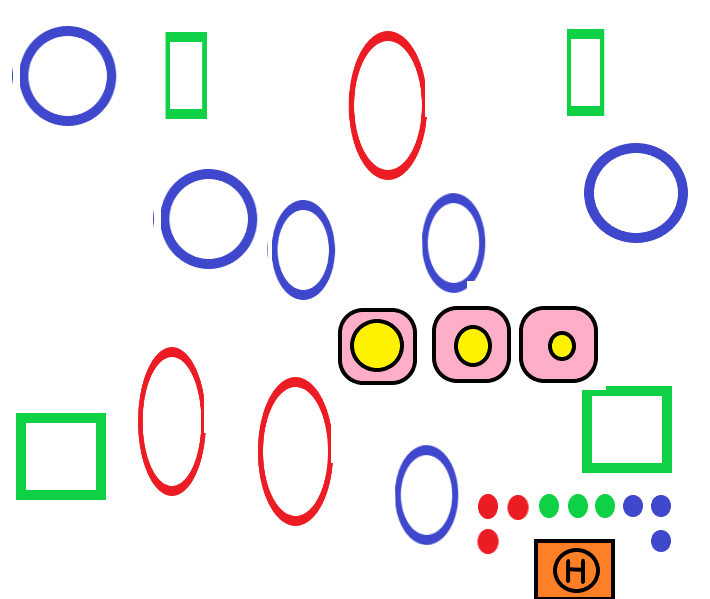 Элемент трассыГрузЗона взлёта и посадкиГрузоприёмникОписание заданияОписание заданияТребования к результатуТребования к результатуТребования к результатуТребования к результатуНа трассе - 9 точек с грузом и 3 места выгрузкиНа трассе - 9 точек с грузом и 3 места выгрузкиСоблюдение трассы Соблюдение трассы Соблюдение трассы Соблюдение трассы Совершить захват грузов в указанных точкахСовершить захват грузов в указанных точкахПри переносе груз удержанПри переносе груз удержанПри переносе груз удержанПри переносе груз удержанВыполнить перенос груза в зону выгрузки, 
пролетев через закрепленные за грузами препятствия,Выполнить перенос груза в зону выгрузки, 
пролетев через закрепленные за грузами препятствия,Отсутствие касаний к полу, сетке, элементам трассы Отсутствие касаний к полу, сетке, элементам трассы Отсутствие касаний к полу, сетке, элементам трассы Отсутствие касаний к полу, сетке, элементам трассы Цвет преодолеваемых препятствий Цвет преодолеваемых препятствий Соответствует цвету грузаСоответствует цвету грузаСоответствует цвету грузаСоответствует цвету грузаМаксимальное время выполнения задания 5 минМаксимальное время выполнения задания 5 минМаксимальное время выполнения задания 5 минМаксимальное время выполнения задания 5 минМаксимальное время выполнения задания 5 минМаксимальное время выполнения задания 5 минДефектная ведомость КОНКУРСАНТ № ______ ФИО Конкурсанта_____________________________________________
Ведомость выдается конкурсантам в электронном виде.Дефектная ведомость КОНКУРСАНТ № ______ ФИО Конкурсанта_____________________________________________
Ведомость выдается конкурсантам в электронном виде.Дефектная ведомость КОНКУРСАНТ № ______ ФИО Конкурсанта_____________________________________________
Ведомость выдается конкурсантам в электронном виде.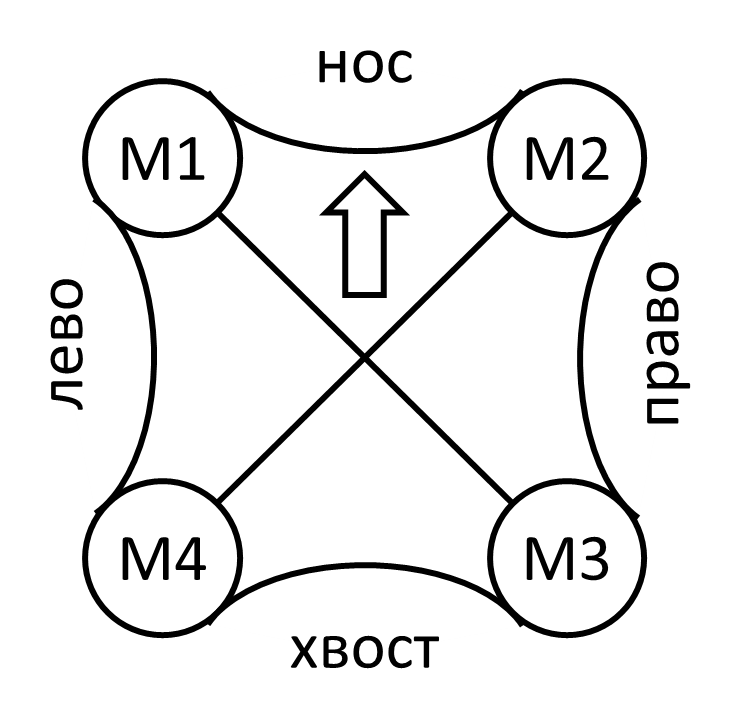 №НАИМЕНОВАНИЕ НЕИСПРАВНОГО УЗЛАОПИСАНИЕ НЕИСПРАВНОСТИСПОСОБ УСТРАНЕНИЯ Приложение 3  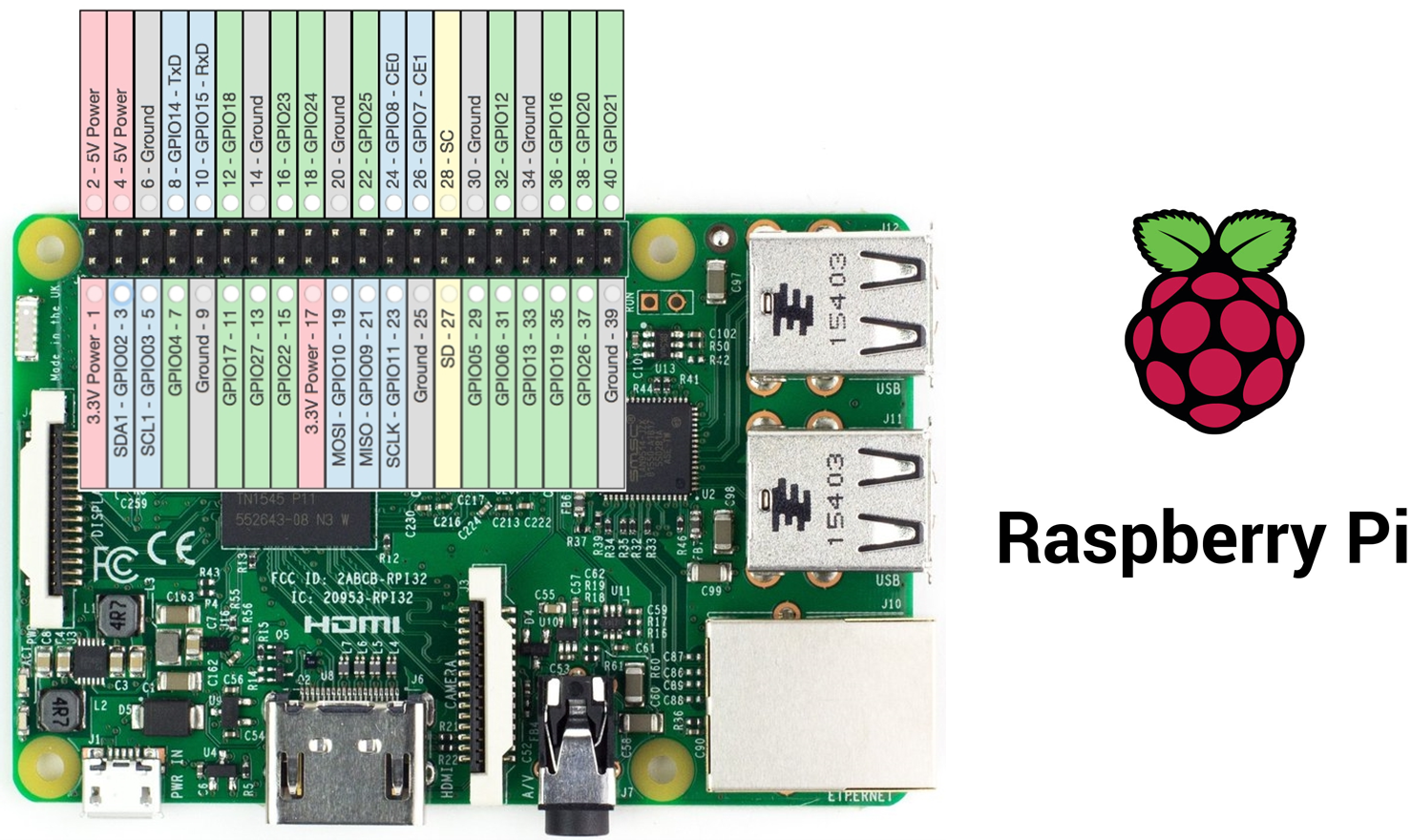 Приложение 4  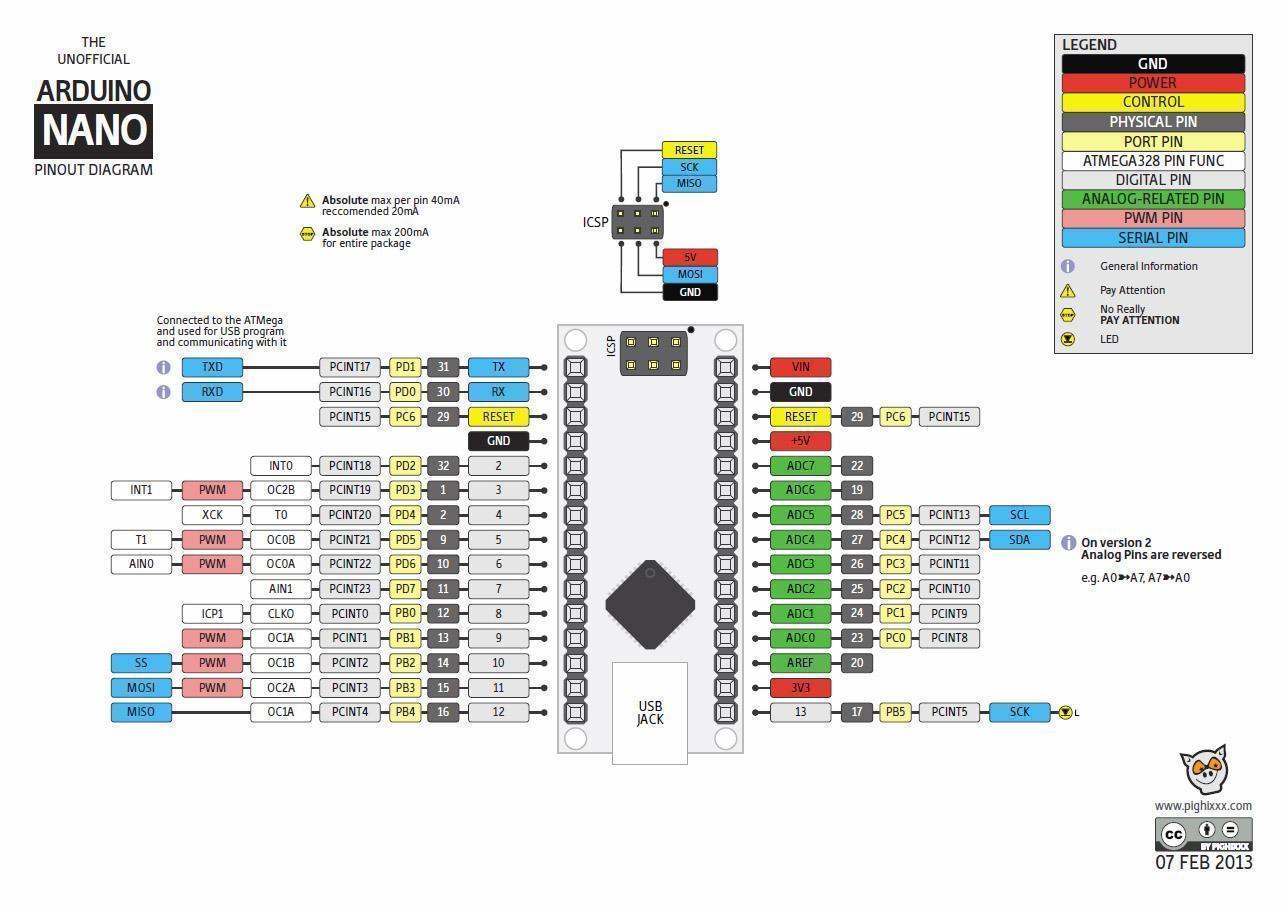 Приложение 5  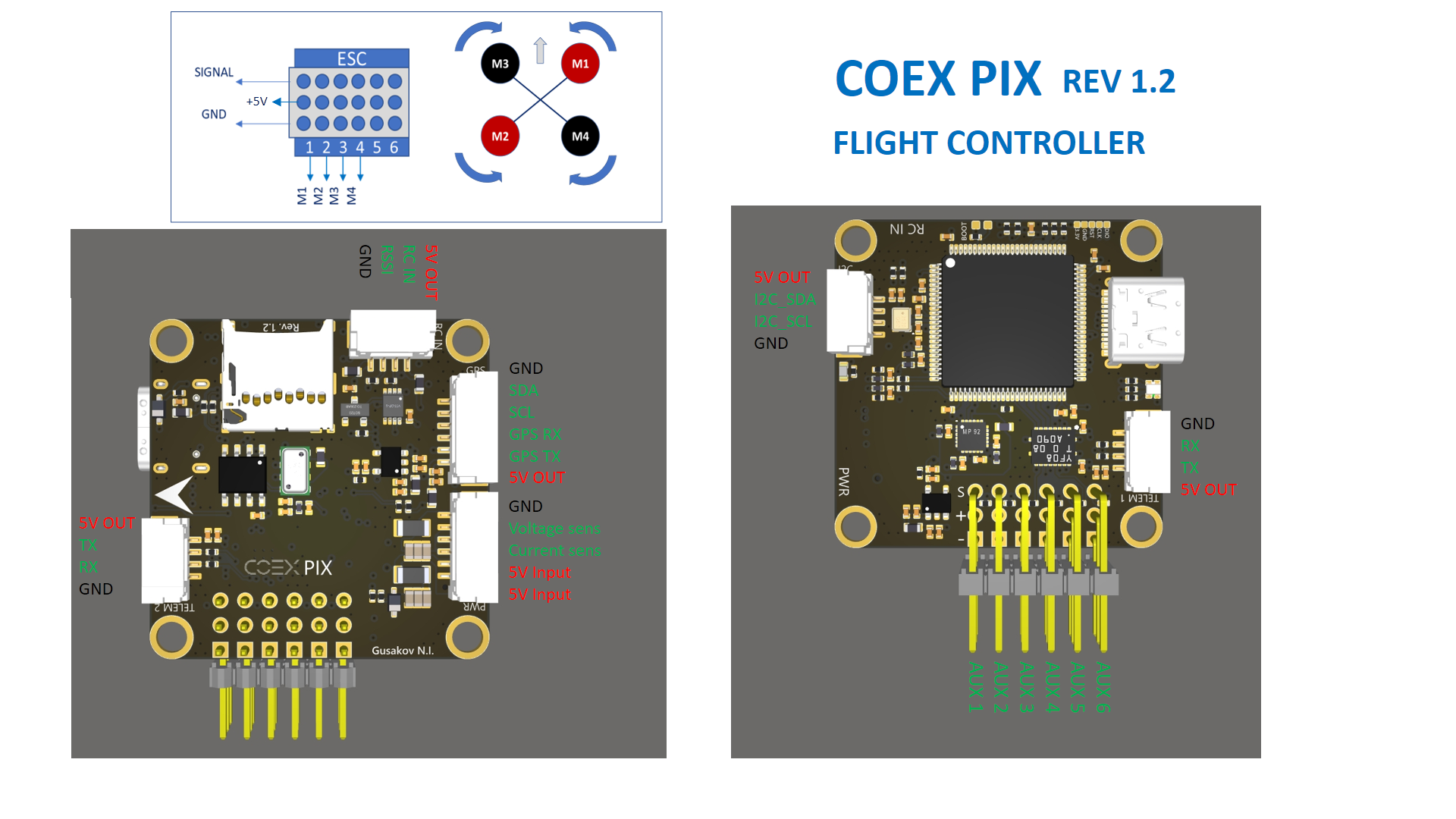 Приложение 5  Приложение 6 
Цветовой спектр для калибровки индикации
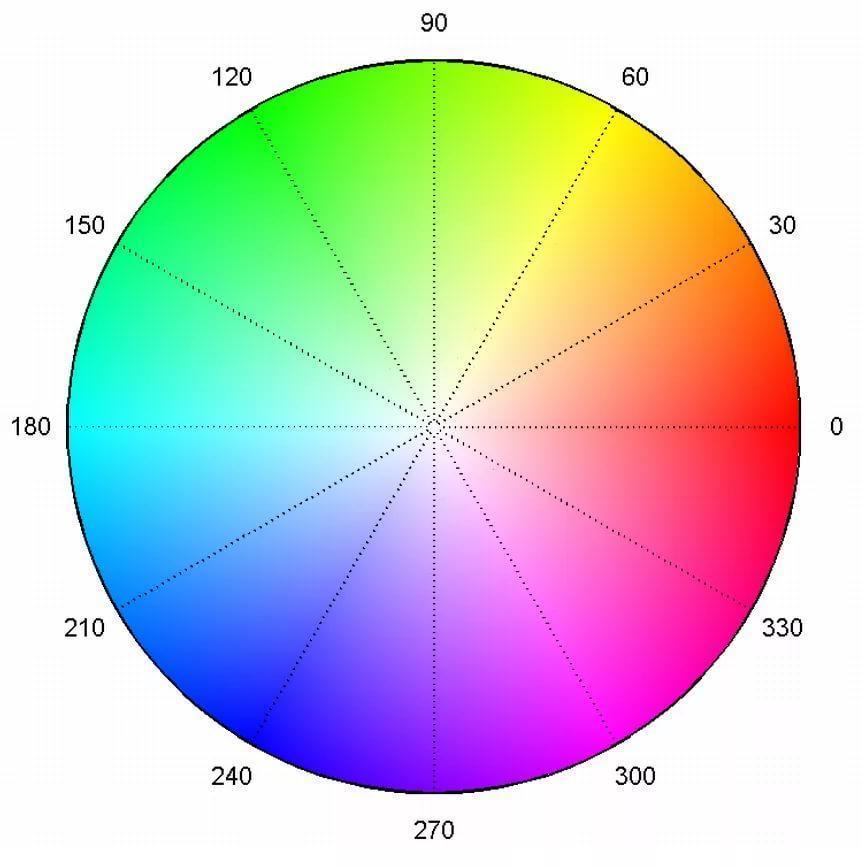 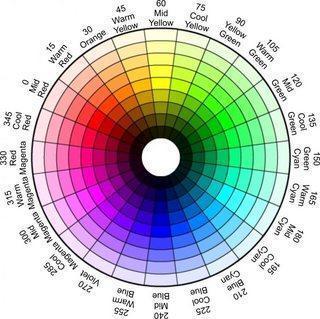 Red  #FF0000#FF0000#FF0000                                                                     255, 0, 0                                                                     255, 0, 0                                                                     255, 0, 0PinkPink         #FFC0CB         #FFC0CB         #FFC0CB                              255, 192, 203                              255, 192, 203OrangeOrangeOrange#FFA500#FFA500#FFA500255, 165, 0YellowYellowYellow#FFFF00#FFFF00#FFFF00255, 255, 0PurplePurplePurple#800080#800080#800080128, 0, 128SaddleBrownSaddleBrownSaddleBrown#8B4513#8B4513#8B4513139, 69, 19BlackBlackBlack#000000#000000#0000000, 0, 0GrayGrayGray#808080#808080#808080128, 128, 128LimeLimeLime#00FF00#00FF00#00FF000, 255, 0GreenGreenGreen#008000#008000#0080000, 128, 0AquaAquaAqua#00FFFF#00FFFF#00FFFF0, 255, 255BlueBlueBlue#0000FF#0000FF#0000FF0, 0, 255СОСТАВ ЭЛЕМЕНТОВ КВАДРОКОПТЕРАСОСТАВ ЭЛЕМЕНТОВ КВАДРОКОПТЕРАСОСТАВ ЭЛЕМЕНТОВ КВАДРОКОПТЕРАСОСТАВ ЭЛЕМЕНТОВ КВАДРОКОПТЕРА№Наименования элементовНаименования элементовНаименования элементов1Мотор                                  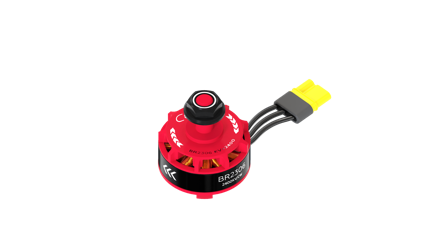 Луч                         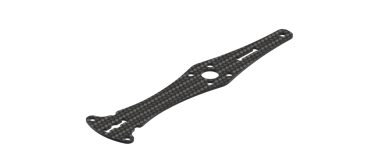  Гайка                                                       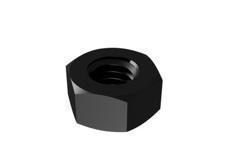 2Пропеллер                        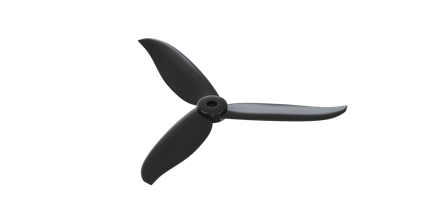 Полетный контроллер      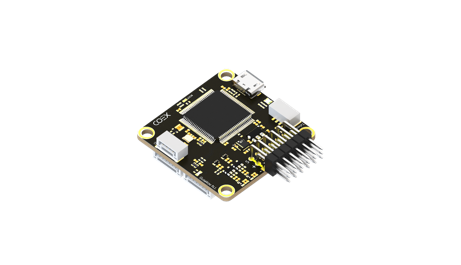 Гайка самоконтрящаяся                  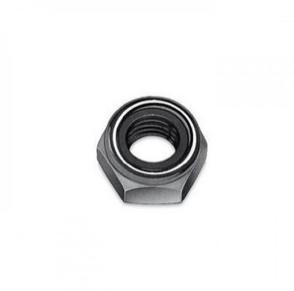 3Регулятор оборотов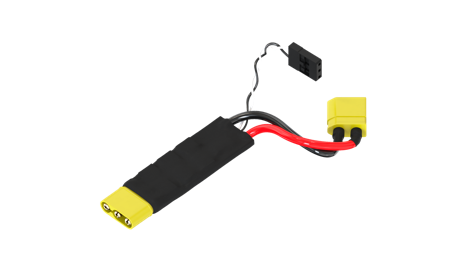 Радиоприемник       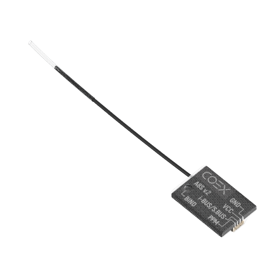          Винты                        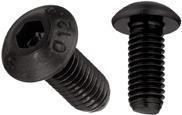 4Защита                             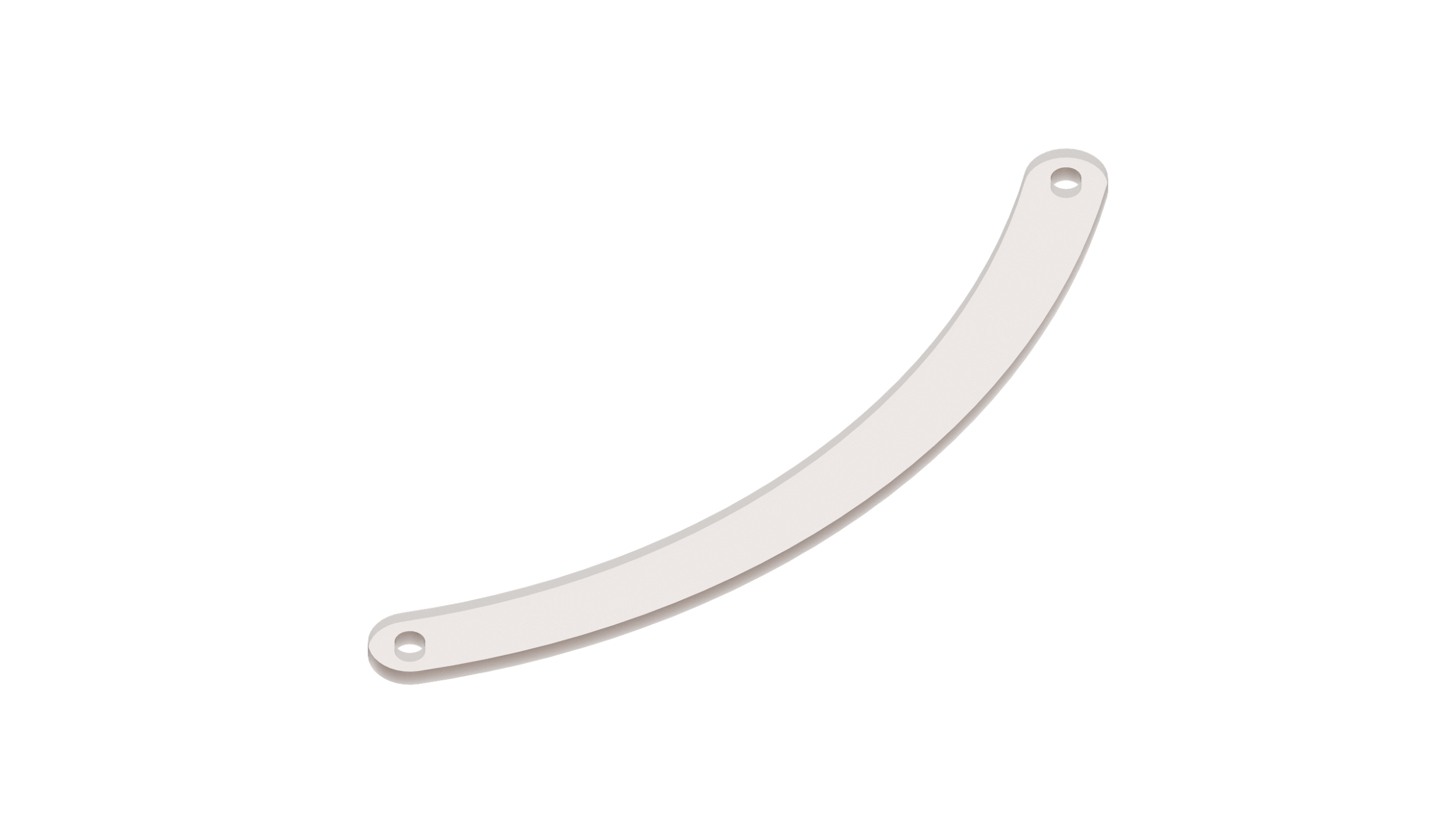 Аккумулятор                     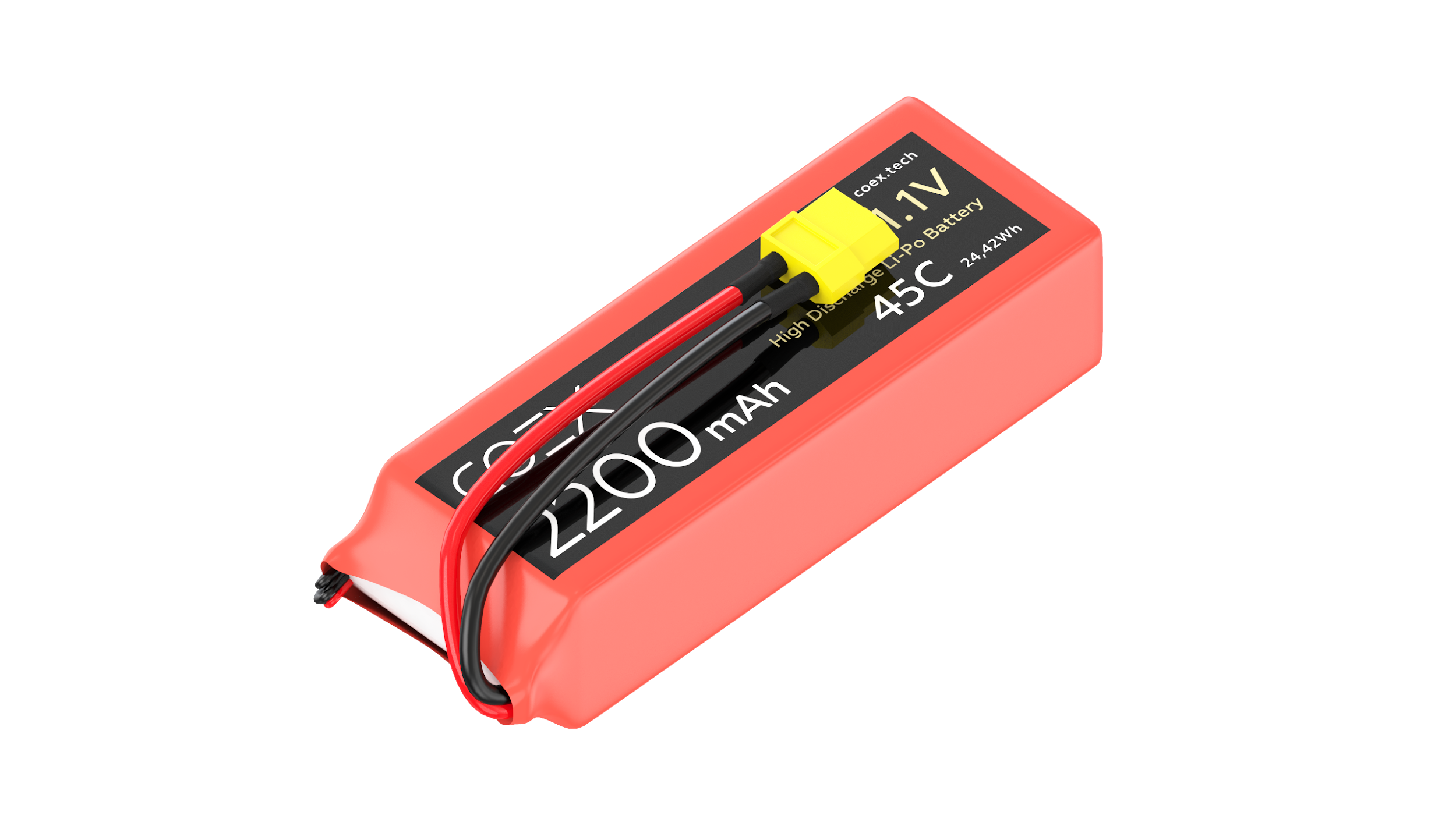 Стойки нейлоновые 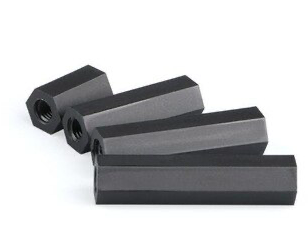 5Ножка                          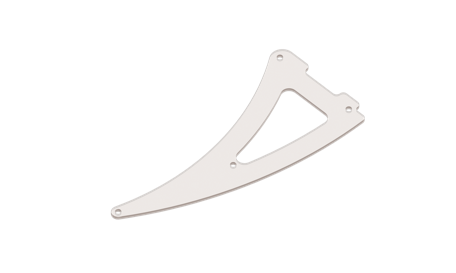 Плата распределения питания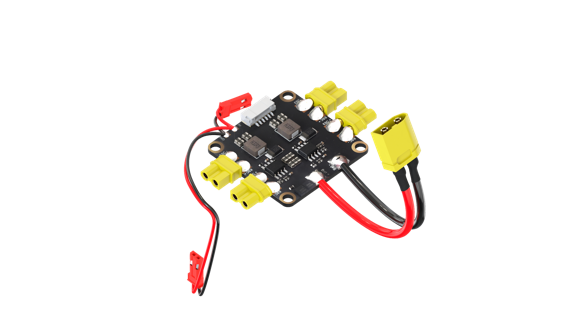 Стойка нейлоновая                                       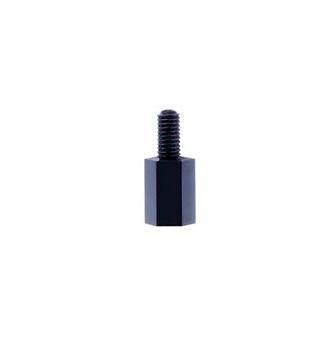 6Светодиодная лента.           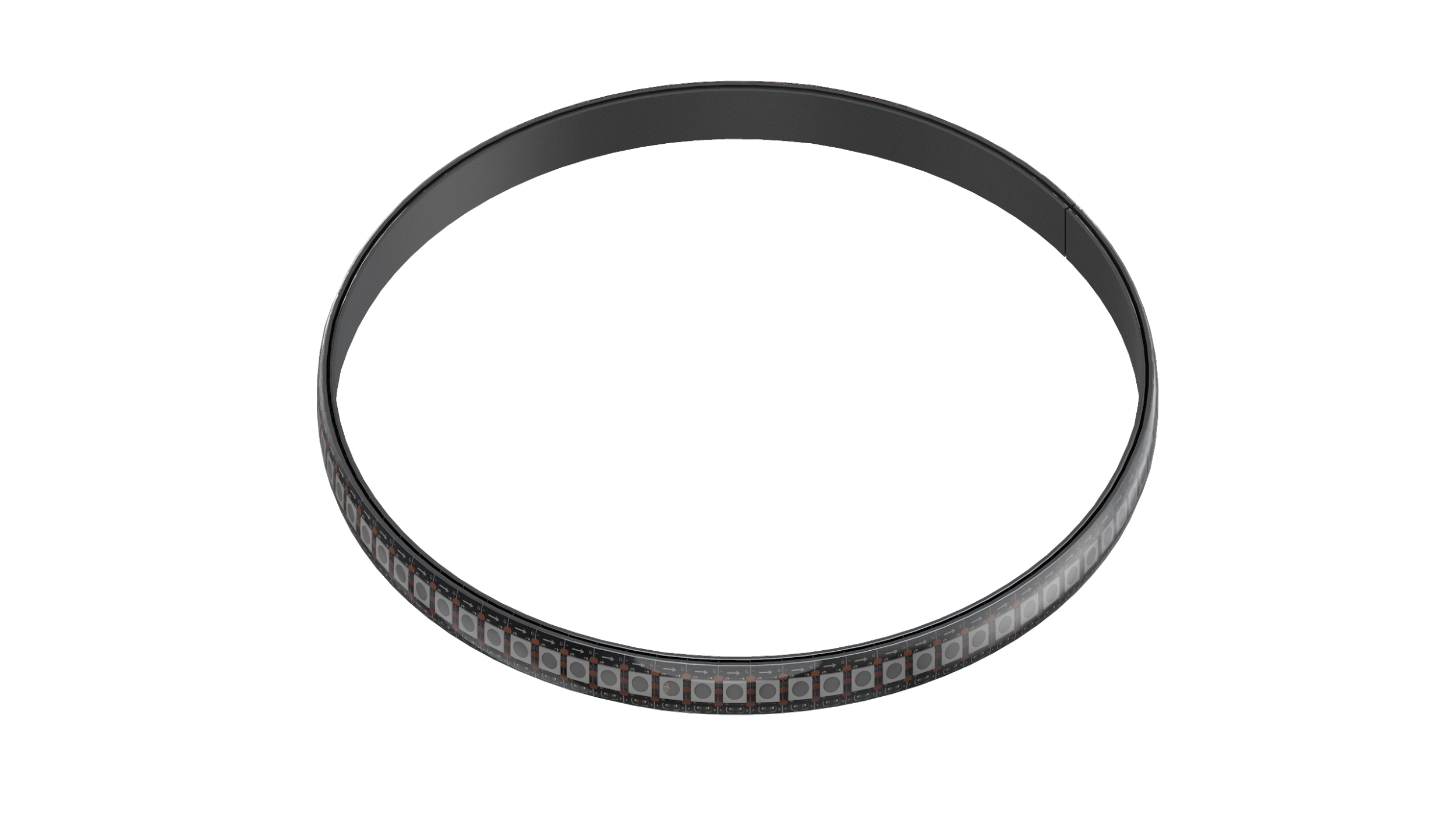 Термоусадка                          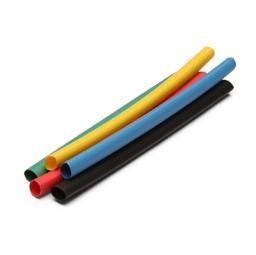 Шестигранник            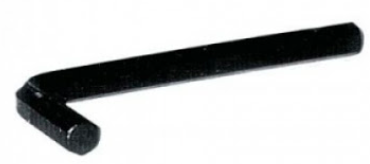 7Паяльник 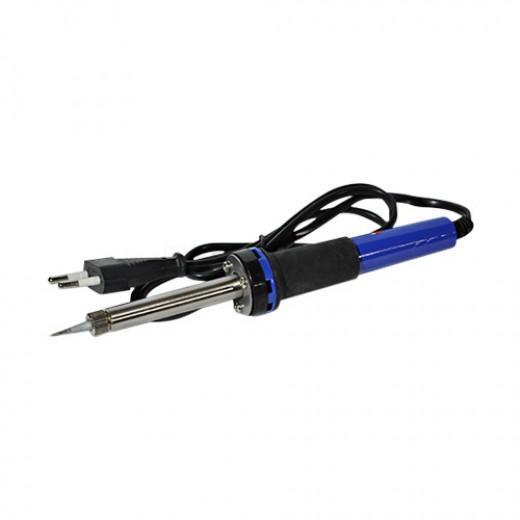 Плоскогубцы 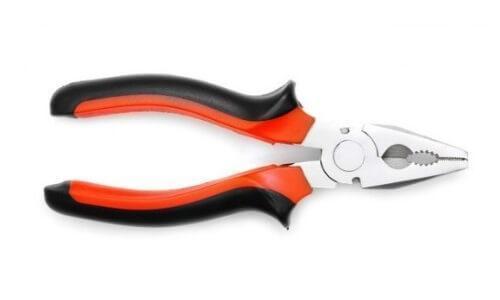 Ключ для пропеллеров 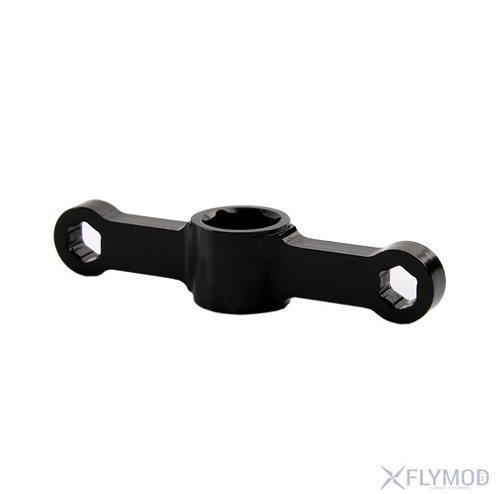 